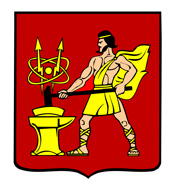 АДМИНИСТРАЦИЯ  ГОРОДСКОГО ОКРУГА ЭЛЕКТРОСТАЛЬМОСКОВСКОЙ   ОБЛАСТИПОСТАНОВЛЕНИЕ13.12.2023 № 1649/12Об утверждении Программы комплексного развития социальной инфраструктуры городского округа Электросталь Московской области на 2023 – 2041 годыВ соответствии с Градостроительным кодексом Российской Федерации от 29.12.2004 №190-ФЗ, постановлением Правительства Российской Федерации от 01.10.2015 №1050 «Об утверждении требований к программам комплексного развития социальной инфраструктуры поселений, городских округов», Федеральным законом от 06.10.2003 № 131-ФЗ «Об общих принципах организации местного самоуправления в Российской Федерации», Администрация городского округа Электросталь Московской области ПОСТАНОВЛЯЕТ:Утвердить программу комплексного развития социальной инфраструктуры городского округа Электросталь Московской области на 2023 - 2041 годы, согласно приложению к настоящему постановлению.Опубликовать настоящее постановление в газете «Молва» и разместить на официальном сайте городского округа Электросталь Московской области в сети «Интернет»: www.electrostal.ru.Настоящее постановление вступает в силу после его официального опубликования.Контроль за исполнением настоящего Постановления возложить на заместителя Главы Администрации городского округа Электросталь Московской области Денисова В.А.Глава городского округа                                                                                            И.Ю. ВолковаПриложение к постановлению Администрации городского округа Электросталь Московской области от 13.12.2023 № 1649/12Программа комплексного развития социальной инфраструктуры городского округа Электросталь Московской области на 2023 - 2041 годыРаздел I. Паспорт программы комплексного развития социальной инфраструктуры городского округа Электросталь Московской области на 2023 - 2041 годыРаздел II. Характеристика существующего состояния социальной инфраструктурыОписание социально-экономического состояния городского округа, сведения о градостроительной деятельности на территории городского округаСтатус городского округа установлен Законом Московской области №130/2004-03 «О статусе и границах городского округа Электросталь Московской области», Законом Московской области от 08.06.2017 №87/2017-03 «Об объединении сельского поселения Стёпановское Ногинского муниципального района с городским округом Электросталь и внесении изменений в некоторые законы Московской области о статусе и границах муниципальных образований Московской области».Площадь территории городского округа - 13537 га, из них:земли населенных пунктов – 3972,36 га (29,3%);земли сельскохозяйственного назначения – 2901,99 га (21,4%);земли промышленности, энергетики, транспорта, связи, радиовещания – 959,68 га(7,09%);земли лесного фонда – 2420,69 га (17,88 %);земли водного фонда – 0 га (0,0 %);земли запаса – 0 га (0,0 %);земли неустановленной категории – 3264,47 га (21,11%).Населенные пункты, на территории городского округа Электросталь:Электросталь – город Московской области;Елизаветино – поселок;Фрязево – поселок;Новые дома – поселок;Случайный – поселок;Всевододово – поселок;Иванисово – село;Пушкино – деревня;Есино – деревня;Степаново – деревня;Бабеево – деревня.Городской округ Электросталь граничит:на севере – с Богородским городским округом; на западе - с Богородским городским округом;на востоке – с городским округом Павловский Посад; на юге - с Раменским городским округом.Внешние связи городского округа Электросталь обеспечиваются автомобильными дорогами общего пользования федерального значения М-7 «Волга» Москва-Владимир- Нижний Новгород-Казань-Уфа (М-7 «Волга»), А-107 «Московское малое кольцо» Икша-Ногинск-Бронницы-Голицыно-Истра-Икша, автомобильной дорогой регионального значения «Носовихинское шоссе», железнодорожной линией «Фрязево-Ногинск» Горьковского направления Московской железной дороги.В целях обеспечения устойчивого развития территории муниципального образования и ведения застройки территории разработан генеральный план городского округа Электросталь, утвержденный Решением Совета Депутатов городского округа Электросталь Московской области от 28.12.2022 №206/36, в котором прописаны условия развития округа на долгосрочную перспективу.Постановлением администрации городского округа Электросталь  Московской области от 28.12.2022 №1545/2 утверждены правила землепользования и застройки территории (части территории) городского округа Электросталь Московской области, в которых установлены градостроительные регламенты применительно к каждой территориальной зоне.Характеристика демографической ситуации и прогноз численности населенияЧисленность постоянного населения городского округа Электросталь по данным государственной статистической отчётности по состоянию на 01.01.2021 составила 160,34 тыс. человек.Согласно генеральному плану городского округа Электросталь (далее генеральный план) численность населения на первую очередь составит 181,65 тыс. чел., на расчетный срок– 188,21 тыс. чел.Технико-экономические параметры существующих объектов социальной инфраструктуры городского округа, сложившийся уровень обеспеченности населения городского округа услугами объектов социальной инфраструктуры городского округаВ городском округе Электросталь присутствует полный состав необходимой социальной инфраструктуры - учреждения образования (дополнительного, начального, начального профессионального, среднего, среднего профессионального), учреждения здравоохранения, культуры, физкультуры и массового спорта.Анализ существующего развития сети объектов социальной инфраструктуры выполнен в целом по городскому округу Электросталь с учетом численности постоянного населения, составляющей 160,34 тыс. человек и приведён в Таблице 2.1.Таблица 2.1Уровень обеспеченности объектами социальной инфраструктурыТехнико-экономические параметры существующих объектов социальной инфраструктуры городского округа, сложившийся уровень обеспеченности населения городского округа услугами объектов социальной инфраструктуры городского округаУчреждения образованияОбразовательная сеть городского округа Электросталь включает 51 дошкольное образовательное учреждение и 30 объектов школьного образования, а также объекты среднего специального и высшего образования.Дошкольные образовательные учрежденияСуществующее положениеНа территории городского округа Электросталь располагаются 51 дошкольное образовательное учреждение. Общее количество мест в дошкольном образовательном учреждении, заложенных по проекту, составляет 6312 мест, фактически посещают - 7122 ребенка.Существующие учреждения дошкольного образования переполнены и не имеют резерва свободных мест.Таблица 2.2Перечень и характеристики учреждений дошкольного образованияНа основании данных администрации городского округа Электросталь количество очередников в дошкольных образовательных организациях составляет:0 детей в возрасте 0-3 года;20 детей в возрасте 3-7 лет.Общеобразовательные учрежденияСуществующее положениеНа территории городского округа Электросталь располагаются 30 общеобразовательных учреждений. Общее количество мест в образовательных учреждениях, заложенных по проекту, составляет 20554 мест, фактически обучается 17000 детей (резерв - 3554 мест).Во всех населенных пунктах городского округа имеется резерв мест в существующих общеобразовательных учреждениях. Количество учащихся во вторую смену – 0 человек.Таблица 2.3Перечень и характеристика общеобразовательных учрежденийУчреждения культуры и искусстваСуществующее положениеСеть учреждений культуры городского округа Электросталь состоит из 24 учреждений (сетевых единиц) просветительного и досугового направлений, объединенных в 11 муниципальных учреждений культуры (юридических лиц), в том числе:9 библиотек в составе централизованной библиотечной системы;учреждения клубного типа – 2492 мест зрительного зала;детская школа искусств – 1717 мест.Таблица 2.4Перечень учреждений культуры и искусстваУчреждения здравоохранения и социального обеспеченияСуществующее положениеНа территории городского округа Электросталь из учреждений здравоохранения располагаются больницы, дневные стационары, диспансеры, поликлиники.Учреждения здравоохранения городского округа Электросталь: Государственное бюджетное учреждение здравоохранения Московской области "Электростальская центральная городская больница", которая является одним из самых крупных лечебно- профилактических учреждений Московской области и представляет собоймногопрофильную больницу с сетью стационарных и амбулаторно-поликлинических подразделений.Население городского округа обслуживается также в Федеральном государственном бюджетном учреждении здравоохранения «Центральная медико-санитарная часть №21 Федерального медико-биологического агентства» (ФГБУЗ ЦМСЧ № 21 ФМБА России).В соответствии с данными администрации общая емкость учреждений здравоохранения:Больничные стационары (единиц) – 10, емкость (коек) – 998;Амбулаторно-поликлинические учреждения (единиц) – 14, емкость (посещений в смену) – 3894.Нормативная потребность населения в больничных стационарах по состоянию на 01.01.2021 год составляет - 1299 мест. Население городского округа обеспечено на 77% больничными стационарами.Население городского округа Электросталь обеспечено на 137% поликлиническими учреждениями.Объекты социального обслуживания населенияПо данным Министерства социального развития Московской области в городском округе Электросталь расположен 1 объект социального обслуживания населения.Нормативная потребность населения в учреждениях социального обеспечения по состоянию на 2021 год составляет - 3 УКЦСОН. Население городского округа обеспечено на 33%.Спортивные объекты. Физическая культура и спортСуществующее положениеСогласно данным Министерства физической культуры и спорта Московской области на территории городского округа Электросталь расположены объекты физической культуры и спорта следующих типов:спортивные залы – 16,20 тыс. кв. м площади пола;плоскостные спортивные сооружения (в том числе спортивные площадки) – 103,36 тыс. кв.м.;плавательные бассейны 1675 кв.м. зеркала воды;СДЮШ – 2639 мест.Перечень физкультурно-спортивных сооружений представлен в Таблице 2.5.Таблица 2.5Перечень физкультурно-спортивных сооруженийПрогнозируемый спрос на услуги социальной инфраструктуры (в соответствии с прогнозом изменения численности и половозрастного состава населения) с учетом объема планируемого жилищного строительства в соответствии с выданными разрешениями на строительство и прогнозируемого выбытия из эксплуатации объектов социальной инфраструктурыЧисленность постоянного населения городского округа Электросталь по данным государственной статистической отчётности по состоянию на 01.01.2021 составила 160,34 тыс. человек.Прогноз перспективной численности постоянного городского округа Электросталь выполнен на основе анализа существующей демографической ситуации с учётом сложившихся и прогнозируемых тенденций в области рождаемости, смертности, миграционных потоков, планируемых объёмов жилищного строительства и планируемых территориальных преобразований.Численность населения на первую очередь составит 181,65 тыс. человек; на расчётный срок – составит 188,21 тыс. человек (таблица 6). Прирост постоянного населения составит 27,87 тыс. человек.Таблица 2.6Численность постоянного населения городского округа ЭлектростальХарактеристика жилищного фондаПо данным органов местного самоуправления жилищный фонд городского округа Электросталь на 01.01.2021 составляет 3594,6 тыс. кв. м.Многоквартирный жилищный фонд по округу составляет 3528,8 тыс. кв. м индивидуальные жилые дома – 65,8 тыс. кв. м.В соответствии с данными органов местного самоуправления на территории городского округа Электросталь площадь ветхого и аварийного жилищного фонда – 21,5 тыс. кв.м.Генеральным планом предусмотрено размещение новой многоквартирной жилой застройки на свободных территориях, в том числе для расселения жителей аварийного и ветхого фонда, многоквартирной и индивидуальной жилой застройки. Общая площадь территорий, планируемых под размещение объектов жилого назначения, составляет 259,4 га. Размещение объектов капитального строительства жилого назначения приведено в таблице 2.7.Таблица 2.7Размещение нового жилищного строительства в городском округе ЭлектростальРасчёт возможных объёмов жилищного строительства произведён в соответствии с нормативами градостроительного проектирования Московской области, утверждёнными постановлением Правительства Московской области от 17.08.2015 № 713/30.Объём нового жилищного строительства составит:на первую очередь– 597,4 тыс. кв. м;на расчётный срок – 842,8 тыс. кв. м.В соответствии с предложениями по развитию жилищного комплекса на первую очередь общая площадь жилищного фонда составит 4182,0 тыс. кв. м, - средняя жилищная обеспеченность 23,02 кв. м на человека; на расчётный срок общая площадь жилищного фонда – 4427,4 тыс. кв. м, средняя жилищная обеспеченность – 23,52 кв. м на человека.Общая площадь многоквартирных жилых домов в городском округе Электросталь составляет 3528,8 тыс. кв.м. В многоквартирной жилой застройке проживает 154,65 тыс. человек.Общая площадь индивидуальной жилой застройки в городском округе Электросталь составляет 65,8 тыс. кв.м. В индивидуальной жилой застройке проживает 5,69 тыс. человек.При условии освоения планируемых территорий объём жилищного строительства составит:первая очередь – 4182,0 тыс. кв.м. общей площади, из них:многоквартирного – 4116,2 тыс. кв.м. общей площади (98,4 %) (из них 3518,8 тыс. кв. м. сохраняемый жилищный фонд, 597,4 тыс. кв.м. новое строительство);индивидуального – 65,8 тыс. кв.м. общей площади (1,6 %);на расчётный срок – 4427,4 тыс. кв.м. общей площади, из них: многоквартирного – 4276,3 тыс. кв.м. общей площади (96,6 %) (из них3518,8 тыс. кв. м. сохраняемый жилищный фонд, 757,5 тыс. кв.м. новое строительство);индивидуального – 151,1 тыс. кв.м. общей площади (3,4 %) (из них 65,8 тыс. кв. м. сохраняемый жилищный фонд, 85,3 тыс. кв.м. новое строительство).Таким образом, демографический прогноз численности населения городского округа Электросталь составит:На первую очередь (2026 г.) – 181,65 тыс. чел.На расчетный срок (2041 г.) – 188,21 тыс. чел.Современная обеспеченность городского округа Электросталь основными учреждениями социальной инфраструктуры, а также потребность в таких учреждениях с учетом динамики роста количества жилья приведена в Таблице 2.8.Таблица 2.8Уровень обеспеченности объектами социальной инфраструктурыОценка нормативно-правовой базы, необходимой для функционирования и развития социальной инфраструктуры городского округаПрограмма комплексного развития социальной инфраструктуры городского округа город Электросталь разработана в целях реализации положений, заложенных в Генеральном плане городского округа Электросталь на период действия до 2041 года.Реализация мероприятий настоящей программы позволит обеспечить развитие социальной инфраструктуры городского округа Электросталь, повысить уровень жизни населения, сократить миграционный отток квалифицированных трудовых ресурсов, усовершенствовать организационно - экономический потенциал здравоохранения, повысить доступность и качество услуг образования городского округа, расширить возможности для культурно-духовного развития жителей городского округа, обеспечить доступность и привлекательность занятий физической культурой и спортом для всех групп населения.Программный метод, а именно разработка программы комплексного развития социальной инфраструктуры городского округа город Электросталь на 2023-2041 годы, требуется для утверждения перечня планируемых к строительству и нуждающихся в реконструкции и ремонте социальных объектов, расположенных на территории городского округа, а также для определения объема и порядка финансирования данных работ за счет дополнительных поступлений.Раздел III. Перечень мероприятий (инвестиционных проектов) по проектированию, строительству и реконструкции объектов социальной инфраструктуры городского округа ЭлектростальУчреждения образованияДошкольные образовательные учрежденияВ соответствии с генеральным планом городского округа Электросталь нормативная потребность населения местами в дошкольных образовательных организациях:существующего населения - 10422 места, дефицит – 4110 мест.планируемого населения на расчетный срок - 12234 места, дефицит – 5922места.В соответствии с нормативами градостроительного проектирования Московской области нормативный показатель обеспеченности населения местами в дошкольных образовательных организациях - 65 мест на 1 тыс.чел.Расчет потребности и планируемый уровень обеспеченности населения городского округа Электросталь в дошкольных образовательных учреждениях на 1 очередь (2023 г.) и расчетный срок (2041 г.) выполнен на основании региональных нормативов по демографическому расчету (Таблица 3.1).Таблица 3.1Расчет потребности населения в дошкольных образовательных учрежденияхЧтобы обеспечить нормативную потребность населения в объектах данного типа, необходимо предусмотреть строительство дошкольных общеобразовательных учреждений мощностью порядка 5922 мест.Таблица 3.2Планируемые дошкольные образовательные организацииНормативная потребность населения городского округа Электросталь в дошкольных образовательных организациях на расчетный срок будет полностью обеспечена существующей сетью организаций и планируемыми к строительству объектами.Общеобразовательные учрежденияВ соответствии с генеральным планом городского округа Электросталь нормативная потребность населения местами в образовательных организациях:существующего населения - 21646 мест, дефицит – 1092 места.планируемого населения на расчетный срок - 25408 мест, дефицит – 4854места.В соответствии с нормативами градостроительного проектирования Московской области нормативный показатель обеспеченности населения местами в общеобразовательных организациях - 135 мест на 1 тыс.чел.Нормативная потребность существующего населения – 21646 мест (уровень обеспеченности – 95%), планируемого населения на расчетный срок - 25408 мест.Расчет потребности и планируемый уровень обеспеченности населения городского округа Электросталь в общеобразовательных учреждениях на 1 очередь (2023 г) и расчетный срок (2041 г) выполнен на основании региональных нормативов по демографическому расчету (Таблица 3.3).Таблица 3.3Расчет потребности населения в общеобразовательных учрежденияхТаблица 3.4Планируемые общеобразовательные организацииПланируемые генеральным планом мероприятия позволяют полностью удовлетворить нормативную потребность населения в объектах данного вида.Учреждения культуры и искусстваНормативный показатель обеспеченности планируемого населения городского округа Электросталь объектами культуры составляет:Учреждения клубного типа – 8-12 мест зрительного зала на 1 тыс.человек;ДШИ – 18 % от численности детей от 5 до 18 лет;Театры – 5-6 мест зрительного зала на 1 тыс.человек;Концертные организации – 5-6 мест зрительного зала на 1 тыс.человек. Нормативная потребность составляет:По данным Министерства культуры Московской области на территории городского округа Электросталь расположены учреждения культуры следующих типов:Учреждения клубного типа - 2492 места зрительного зала;Детская школа искусств – 1717 мест.В соответствии с РНГП МО нормативная потребность существующего населения в объектах каждого типа составляет:Культурно-досуговые учреждения – 1283 места зрительного зала, профицит – 1209 мест зрительного зала;ДШИ – 2770 мест, дефицит 1053 места.Театры – 802 места зрительного зала, дефицит – 802 места зрительного зала;Концертные организации – 802 места зрительного зала, дефицит – 802 места зрительного зала.В соответствии с РНГП МО нормативная потребность планируемого населения в объектах каждого типа составляет:Культурно-досуговые учреждения – 1506 мест зрительного зала, профицит – 986мест зрительного зала;ДШИ – 3252 места, дефицит 1535 мест.Театры– 941 место зрительного зала, дефицит – 941 место зрительного зала;Концертные организации– 941 место зрительного зала, дефицит – 941 место зрительного зала.Расчет потребности и планируемый уровень обеспеченности населения городского округа в учреждениях культуры и искусства на 1 очередь и расчетный срок выполнен на основании региональных нормативов по демографическому расчету (Таблица 3.5).Таблица 3.5Уровень обеспеченности учреждениями культуры и искусстваСогласно Карте планируемого размещения объектов местного значения городского округа Электросталь Московской области предусматривается строительство культурно- досуговых учреждений (таблица 1.2.3.1) и детских школы искусств (таблица 3.6).Таблица 3.6Планируемые объекты культурно-досугового (клубного) типаТаблица 3.7Планируемые организации дополнительного образованияУчреждения здравоохраненияВ соответствии с НГП МО нормативный показатель обеспеченности населения амбулаторно-поликлиническими учреждениями составляет 17,75 пос./смену на 1 тыс. чел., обеспеченности населения в больничных койках – 8,1 коек на 1 тыс. чел.Нормативная потребность существующего населения в больничных стационарах(коек) – 1299, планируемого населения на расчетный срок (коек) – 1525.Нормативная потребность существующего населения в амбулаторно- поликлинических учреждениях (посещений в смену) – 2846, планируемого населения на расчетный срок (посещений в смену) – 3341.Расчет потребности и планируемый уровень обеспеченности населения городского округа Электросталь в учреждениях здравоохранения и объектах социального обеспечения на 1 очередь и расчетный срок выполнен на основании региональных нормативов по демографическому расчету (Таблица 3.8).Таблица 3.8Уровень обеспеченности местами учреждений здравоохраненияСогласно ранее утвержденным проектам планировки территории, генеральным планом городского округа Электросталь на первую очередь и расчетный период предусматривается строительство больничных стационаров (таблица 1) и амбулаторно- поликлинических учреждений (таблица 3,9).Таблица 3.9Планируемые больничные стационарыТаблица 3.10Планируемые амбулаторно-поликлинические учрежденияПланируемые	генеральным	планом	мероприятия	позволяют	полностью удовлетворить нормативную потребность населения в объектах данного вида.Учреждения социального обеспеченияПо данным Министерства социального развития Московской области в городском округе Электросталь расположен 1 объект социального обслуживания населения.Таблица 3.11Уровень обеспеченности учреждениями социального обеспеченияДля обеспечения планируемого населения внесением изменений в генеральный план на первую очередь предусматривается размещение одного нового универсального центра социального обслуживания населения (Табл.3.12)Таблица 3.12Планируемые учреждениями социального обеспеченияПланируемые генеральным планом мероприятия позволяют полностью удовлетворить нормативную потребность населения в объектах данного вида.Физкультурно-спортивные сооруженияРасчет потребности и планируемый уровень обеспеченности населения городского округа в спортивных учреждениях на 1 очередь и расчетный срок выполнен на основании региональных нормативов по демографическому расчету (Таблица14).В соответствии с НГП МО нормативный показатель обеспеченности населения объектами каждого типа составляет:спортивные залы – 0,106 тыс. кв. м площади пола на 1 тыс. чел.; плоскостные сооружения – 0,9483 тыс. кв. м на 1 тыс. чел.; плавательные бассейны – 9,96 кв. м зеркала воды на 1 тыс. чел.; СДЮШ - 20 % от численности детей от 6 до 15 лет;Нормативная потребность составляет:существующего населения в спортивных залах – 17,00 тыс. кв. м. площади пола (уровень   обеспеченности   95%),   планируемого   населения   на   расчетный   срок   – 19,95 тыс. кв. м площади пола (таблица 3.4.2.2.1);существующего населения в плоскостных сооружениях – 152,05 (уровень обеспеченности 68%), планируемого населения на расчетный срок – 178,48 тыс. кв. м. (таблица 3.4.2.2.2);существующего населения в плавательных бассейнах – 1597 кв. м зеркала воды (уровень обеспеченности 105%), планируемого населения на расчетный срок –1875 кв. м зеркала воды (таблица 3.4.2.2.3);существующего	населения	в	СДЮШ	–	3078	(уровень	обеспеченности	86%),планируемого населения на расчетный срок – 3613 мест (таблица 3.4.2.2.4).Нормативная потребность, которая по РНГП Московской области составляет 106 кв. м. пола спортивных залов, 948,3 кв.м. плоскостных сооружений и 9,96 кв. м зеркала воды бассейнов на 1000 жителей, обеспечивается на 68% по плоскостным сооружениям, на 95% по спортивным залам и на 105% по плавательным бассейнам.Таблица 3.13Уровень обеспеченности спортивными учреждениямиСогласно Карте планируемого размещения объектов местного значения городского округа Электросталь Московской области предусматривается строительство плоскостных сооружений (таблица 1.2.2.1) физкультурно-оздоровительных комплексов и СДЮШ (таблица 1.2.2.2)Планируемые плоскостные спортивные сооруженияТаблица 3.14Планируемые физкультурно-оздоровительные комплексыТаблица 3.15Нормативная потребность населения городского округа Электросталь в объектах физической культуры и спорта на расчетный срок будет полностью обеспечена существующей сетью организаций и планируемыми к строительству объектами.Раздел IV. Оценка объемов и источников финансирования мероприятий (инвестиционных проектов) по проектированию, строительству, реконструкции объектов социальной инфраструктуры городского округа ЭлектростальФинансирование мероприятий программы осуществляется за счет средств федерального бюджета, областного бюджета, бюджета муниципального образования городского округа Электросталь, а также за счет внебюджетных источников финансирования.Финансово-экономическое обоснование стоимости мероприятий, необходимых для достижения нормативной обеспеченности существующего постоянного населения объектами социальной инфраструктуры основывается на следующих принципах:Затраты на создание мест приложения труда в бюджетной сфере учитываются в строительстве объектов социальной инфраструктуры. Места приложения труда создаются в результате ввода в эксплуатацию данных объектов.Расчет затрат на создание отдельно-стоящих объектов социальной инфраструктуры выполняется с использованием укрупненных нормативов цен строительства (НЦС) или на основании стоимости реализованных объектов-аналогов.Расчет затрат на создание объектов социальной инфраструктуры размещаемых на первых этажах многоквартирных жилых домов в планируемой застройке выполняется исходя из нормативной стоимости одного квадратного метра общей площади жилого помещения в Московской области, составляющей 137296 руб., утвержденной Приказом Минстроя России от 19.06.2023 № 422/пр «О нормативе стоимости одного квадратного метра общей площади жилого помещения по Российской Федерации на второе полугодие 2023 года и показателях средней рыночной стоимости одного квадратного метра общей площади жилого помещения по субъектам Российской Федерации на III квартал 2023 года».Расчет стоимости не учитывает налог на добавленную стоимость (НДС).Для отдельно-стоящих объектов, стоимость создания которых определялась с использованием НЦС, затраты на создание инженерно-транспортной инфраструктуры в границах разрабатываемого участка условно принимаются равными 20% от величины затрат на строительство.Полученные при таком подходе затраты являются ориентировочными. Полученные затраты не могут служить основанием для принятия решений при разработке ведомственных плановых документов разного уровня.Расчет затрат на создание отдельно‐стоящих объектов социальной инфраструктуры выполняется с использованием укрупненных нормативов цен строительства (НЦС)Таблица 4.1Раздел V. Целевые индикаторы программыРаздел VI. Оценка эффективности мероприятий, включенных в программу, в том числе с точки зрения достижения расчетного уровня обеспеченности населения городского округа Электросталь услугами в областях образования, здравоохранения, физической культуры и массового спорта, и культуры, в соответствии с нормативами градостроительного проектированияРеализация программных мероприятий в соответствии с намеченными целями и задачами обеспечит увеличение численности населения городского округа Электросталь, также за счет миграционного прироста. Успешная реализации демографической политики на территории городского округа будет способствовать росту продолжительности жизни населения и снижению уровня смертности населения.Реализация программных мероприятий позволит достичь следующих уровней обеспеченности объектами местного значения населения городского округа Электросталь:проектируемая жилая застройка будет обеспечена учреждениями общего и дошкольного образования в нормативном радиусе доступности таких учреждений и нормативным количеством мест.увеличение числа населения, занимающегося спортом, путем увеличения видов спорта, располагаемых на специализированных объектах;расширение возможностей для культурно-духовного развития жителей городского округа;совершенствование организационно-экономического потенциала здравоохранения, усиление профилактической составляющей в здравоохранении.Реализация программных мероприятий обеспечит повышение уровня жизни населения городского округа, повышение уровня благоустройства территорий, создания комфортных и безопасных условий проживания, развития общественной инфраструктуры.Раздел VII. Предложения по совершенствованию нормативно-правового и информационного обеспечения развития социальной инфраструктуры, направленные на достижение целевых показателей программыРеализация программы осуществляется через систему программных мероприятий разрабатываемых муниципальных программ городского округа Электросталь, а также с учетом федеральных проектов и программ, реализуемых на территории городского округа.В соответствии с изложенной в программе политикой администрация городского округа Электросталь должна разрабатывать муниципальные программы, конкретизировать мероприятия, способствующие достижению стратегических целей и решению поставленных программой задач.Наименование программыПрограмма комплексного развития социальной инфраструктуры городского округа Электросталь Московской области на 2023 - 2041 годы (далее - программа)Основание	для разработки программыГрадостроительный	кодекс	Российской	Федерации от 29.12.2004 №190-ФЗЗаказчик программы,	его местонахождениеАдминистрация городского округа Электросталь Московской области, 144003, Российская Федерация, Московская область, г. Электросталь, ул. Мира, 5Основной разработчик программы,	его местонахождениеОбщество с ограниченной ответственностью «Проектно- строительная компания «Лидер», 142500, Московская обл., г. Павловский Посад, ул. Свердлова, д. 27а, офис 2 этаж 2Цель	и	задачи программыСоздание правовых, организационных, институциональных и экономических условий для перехода к устойчивому социальному развитию поселения, эффективной реализации полномочий органов местного самоуправления;Развитие и расширение информационно-консультационного и правового обслуживания населения;Развитие социальной инфраструктуры, образования, здравоохранения, культуры, физкультуры и спорта: повышение роли физкультуры и спорта в деле профилактики правонарушений, преодоления распространения наркомании и алкоголизма;Сохранение объектов культуры и активизация культурной деятельности;Создание условий для безопасного проживания населения на территории городского округа;Содействие в обеспечении социальной поддержки слабозащищенным слоям населения.Целевые показатели (индикаторы) обеспеченности населения объектами социальной инфраструктурыВ области развития образования:повышение доступности и качества услуг образования городского округа за счёт ввода в эксплуатацию новых объектов;удовлетворение потребности населения в услугах дошкольного образования;обновление материально-технической базы объектов сферы образования и обеспечение их современными информационными ресурсами;внедрение федеральных государственных образовательных стандартов.В области развития здравоохранения:обеспечение выполнения стандартов качества и доступности медицинской помощи на основе модернизации системы здравоохранения;совершенствование организационно-экономического потенциала здравоохранения;усиление профилактической составляющей в здравоохранении. В области развития культуры:расширение возможностей для культурно-духовного развития жителей городского округа;сохранение и развитие творческого потенциала специалистов учреждений культуры, сохранение и пополнение материально- технической базы;увеличение	количества	посетителей	культурно-досуговых мероприятий;увеличение	количества	библиотек,	оказывающих информационные услуги.В области развития физической культуры и спорта:обеспечение	доступности	и	привлекательности	занятий физической культурой и спортом для всех групп населения;увеличение числа систематически занимающихся физической культурой и спортом;повышение уровня обеспеченности спортивными объектами и сооружениями.Укрупненное описание запланированных мероприятий (инвестиционных проектов)	по проектированию, строительству, реконструкции объектовсоциальной инфраструктурыСтроительство новых, реконструкция и ремонт существующих объектов образования, культуры, физической культуры и спорта, а также других объектов различных форм собственности в соответствии с требованиями государственных стандартов, социальных норм и нормативов. Разработка проектной документации для строительства и реконструкции объектов муниципальной собственности.Разработка проектной документации для строительства и реконструкции объектов социальной инфраструктуры.Сроки	и	этапы реализациипрограммыСрок реализации программы 2023-2041 годыОбъемы	иисточники финансирования программыФинансирование входящих в программу мероприятий осуществляется за счет средств федерального бюджета, областного бюджета, бюджета городского округа Электросталь, а также планируется привлечение внебюджетных источниковфинансирования.Ожидаемые результаты реализациипрограммыПовышение уровня жизни населения, соблюдение прав человека на благоприятные условия жизнедеятельности и закрепление населения квалифицированными трудовыми ресурсами.Предприятия и учреждения обслуживанияЕдиница измеренияВместимость (мощность) объектов социальной инфраструктурыВместимость (мощность) объектов социальной инфраструктурыУровень обеспечен-ности в % отнормативаПредприятия и учреждения обслуживанияЕдиница измеренияСуществу ющаяТребуется по   нормативу на    01.01.2021Уровень обеспечен-ности в % отнормативаУчреждения образованияУчреждения образованияУчреждения образованияУчреждения образованияУчреждения образованияДошкольные образовательные учрежденияместо63121042261%Общеобразовательные учрежденияместо205542164695%Учреждения культуры и искусстваУчреждения культуры и искусстваУчреждения культуры и искусстваУчреждения культуры и искусстваУчреждения культуры и искусстваУчреждения клубного типаместо24921283194%Детская школа искусствместо1717277062%Театрыместо08020%Концертные организацииместо08020%Учреждения здравоохраненияУчреждения здравоохраненияУчреждения здравоохраненияУчреждения здравоохраненияУчреждения здравоохраненияБольницыкойка998129977%Амбулаторно-поликлиническая сетьпос./см38942846137%Станции скорой помощиавтомобил ь-160%Учреждения социальной защиты населенияУчреждения социальной защиты населенияУчреждения социальной защиты населенияУчреждения социальной защиты населенияУчреждения социальной защиты населенияУниверсальный комплексный центр социального обслуживания населения (УКЦСОН)объект1333%Физкультурно-оздоровительные сооруженияФизкультурно-оздоровительные сооруженияФизкультурно-оздоровительные сооруженияФизкультурно-оздоровительные сооруженияФизкультурно-оздоровительные сооруженияПлоскостные спортивные сооружениятыс. кв.м.103,36152,0568%Спортивные залытыс. кв.м. пл. пола16,217,095%Бассейныкв.м. зеркала воды16751597105%СДЮШмест2639307886%№Наименование учреждения (юридическое лицо)Наименование объектаАдрес объектаПроектная мощность, мест1Муниципальное общеобразовательное учреждение "Средняя общеобразовательная школа №1"Муниципальное общеобразовательное учреждение "Средняя общеобразовательная школа№1" (корпус 3)ул. Маяковского, д. 5 "а"802Муниципальное общеобразовательное учреждение "Средняя общеобразовательная школа №1"Муниципальное общеобразовательное учреждение "Средняя общеобразовательная школа№1" (корпус 4)ул. Пушкина, д. 14 "а"803Муниципальное общеобразовательное учреждение "Средняя общеобразовательная школа №1"Муниципальное общеобразовательное учреждение "Средняя общеобразовательная школа№1" (корпус 5)ул. Советская, д. 14 "а"454Муниципальное общеобразовательное учреждение "Средняя общеобразовательная школа №1"Муниципальное общеобразовательное учреждение "Средняя общеобразовательная школа№1" (корпус 6)Больничный проезд, д. 7805Муниципальное общеобразовательное учреждение "Средняя общеобразовательная школа №1"Муниципальное общеобразовательное учреждение "Средняя общеобразовательная школа№1" (корпус 7)ул. Первомайская, д. 44 "а"806Муниципальное общеобразовательное учреждение "Средняя общеобразовательная школа №1"Муниципальное общеобразовательное учреждение "Средняя общеобразовательная школа№1" (корпус 8)ул. Первомайская, д. 42 "а"807муниципальное общеобразовательное учреждение "Гимназия№4"муниципальное общеобразовательное учреждение "Гимназия №4" (корпус 2)ул. Победы, д. 13,корпус 5 "а"2848муниципальное общеобразовательное учреждение "Гимназия№4"муниципальное общеобразовательное учреждение "Гимназия №4" (корпус 3)ул. Победы, д. 3,корпус 21309муниципальное общеобразовательное учреждение "Гимназия№4"муниципальное общеобразовательное учреждение "Гимназия №4" (корпус 4)ул. Победы, д. 3,корпус 513010муниципальное общеобразовательное учреждение "Средняя общеобразовательная школа №5"муниципальное общеобразовательное учреждение "Средняя общеобразовательная школа№5" (корпус 2)Бульвар 60-летия Победы, д. 622011муниципальное общеобразовательное учреждение "Средняя общеобразовательная школа №5"муниципальное общеобразовательное учреждение "Средняя общеобразовательная школа№5" (корпус 3)ул. Западная, д. 2725012муниципальное общеобразовательное учреждение "Лицей№7"муниципальное общеобразовательное учреждение "Лицей №7" (корпус 2)Восточный проезд, д. 2328513муниципальное общеобразовательное учреждение "Лицей№7"муниципальное общеобразовательное учреждение "Лицей №7" (корпус 3)ул. Трудовая, д. 1410414муниципальное общеобразовательное учреждение "Гимназия№ 9"муниципальное общеобразовательное учреждение "Гимназия № 9" (корпус 3)проспект Ленина, д. 06 "а"14015муниципальное общеобразовательное учреждение "Гимназия№ 9"муниципальное общеобразовательное учреждение "Гимназия № 9" (корпус 4)ул. Коллективная, д. 1211016муниципальное общеобразовательное учреждение "Гимназия№ 9"муниципальное общеобразовательное учреждение "Гимназия № 9" (корпус 5)ул. Первомайская, д. 08 "а"30017муниципальное общеобразовательное учреждение "Гимназия№ 9"муниципальное общеобразовательное учреждение "Гимназия № 9" (корпус 6)Ногинское шоссе, д. 3414018Муниципальное общеобразовательное учреждение "Средняя общеобразовательная школа №11"Муниципальное общеобразовательное учреждение "Средняя общеобразовательная школа№11" (корпус 2)проспект Ленина, д. 25, корпус 18019Муниципальное общеобразовательное учреждение "Средняя общеобразовательная школа №11"Муниципальное общеобразовательное учреждение "Средняя общеобразовательная школа№11" (корпус 3)проспект Ленина, д. 25, корпус 28520муниципальное общеобразовательное учреждение "Средняя общеобразовательная школа №12 с углубленным изучениеминостранного языка"муниципальное общеобразовательное учреждение "Средняя общеобразовательная школа№12 с углубленным изучением иностранного языка" (корпус 2)проспект Ленина, д. 40"а"7521муниципальное общеобразовательное учреждение "Средняя общеобразовательная школа №12 с углубленным изучениеминостранного языка"муниципальное общеобразовательное учреждение "Средняя общеобразовательная школа№12 с углубленным изучением иностранного языка" (корпус 3)проспект Ленина, д. 40"б"14022Муниципальное общеобразовательное учреждение "Средняя общеобразовательная школа № 13 с углубленным изучением отдельныхпредметов"Муниципальное общеобразовательное учреждение "Средняя общеобразовательная школа№ 13 с углубленным изучением отдельных предметов" (корпус 3)ул. Николаева, д. 33 "а"7823Муниципальное общеобразовательное учреждение "Средняя общеобразовательная школа № 13 с углубленным изучением отдельныхпредметов"Муниципальное общеобразовательное учреждение "Средняя общеобразовательная школа№ 13 с углубленным изучением отдельных предметов" (корпус 4)ул. 1ая Поселковая, д. 4"а"17024Муниципальное общеобразовательное учреждение "Средняя общеобразовательная школа № 13 с углубленным изучением отдельныхпредметов"Муниципальное общеобразовательное учреждение "Средняя общеобразовательная школа№ 13 с углубленным изучением отдельных предметов"(корпус 5)ул. Пионерская, д. 25"б"8025Муниципальное общеобразовательное учреждение "Средняя общеобразовательная школа № 13 с углубленнымизучением отдельных предметов"Муниципальное общеобразовательное учреждение "Средняя общеобразовательная школа№ 13 с углубленным изучением отдельных предметов" (корпус 6)ул. 2ая Поселковая, д. 22"а"12026Муниципальное общеобразовательное учреждение "Средняя общеобразовательная школа № 13 с углубленным изучением отдельныхпредметов"Муниципальное общеобразовательное учреждение "Средняя общеобразовательная школа№ 13 с углубленным изучением отдельных предметов" (корпус 7)ул. Тевосяна, д. 30"а"14027муниципальное общеобразовательное учреждение "Средняя общеобразовательная школа № 15 с углубленным изучением отдельныхпредметов"муниципальное общеобразовательное учреждение "Средняя общеобразовательная школа№ 15 с углубленным изучением отдельных предметов" (корпус 2)ул. Пушкина, д. 2610028муниципальное общеобразовательное учреждение "Средняя общеобразовательная школа № 15 с углубленным изучением отдельных предметов"муниципальное общеобразовательное учреждение "Средняя общеобразовательная школа№ 15 с углубленным изучением отдельных предметов" (корпус 3)ул. Пушкина, д. 26"а"13029муниципальное общеобразовательное учреждение "Средняя общеобразовательная школа № 16 с углубленным изучением отдельных предметов"муниципальное общеобразовательное учреждение "Средняя общеобразовательная школа№ 16 с углубленным изучением отдельных предметов" (корпус 3)ул. Загонова, д. 168030муниципальное общеобразовательное учреждение "Средняя общеобразовательная школа № 16 с углубленным изучением отдельных предметов"муниципальное общеобразовательное учреждение "Средняя общеобразовательная школа№ 16 с углубленным изучением отдельных предметов" (корпус 4)ул. Мичурина, д. 3031муниципальное общеобразовательное учреждение "Средняя общеобразовательная школа № 16 с углубленным изучением отдельных предметов"муниципальное общеобразовательное учреждение "Средняя общеобразовательная школа№ 16 с углубленным изучением отдельных предметов" (корпус 5)ул. Спортивная, д. 317532муниципальное общеобразовательное учреждение "Средняя общеобразовательная школа № 16 с углубленным изучением отдельных предметов"муниципальное общеобразовательное учреждение "Средняя общеобразовательная школа№ 16 с углубленным изучением отдельных предметов" (корпус 6)ул. Спортивная, д. 338033муниципальное общеобразовательное учреждение "Гимназия№17"муниципальное общеобразовательное учреждение "Гимназия№17" (корпус 2)ул. Тевосяна, д. 18"б"12034муниципальное общеобразовательное учреждение "Гимназия№17"муниципальное общеобразовательное учреждение "Гимназия№17" (корпус 3)ул. Победы, д. 3,корпус 812035муниципальное общеобразовательное учреждение "Гимназия№17"муниципальное общеобразовательное учреждение "Гимназия№17" (корпус 4)ул. Мира, д. 26"б"22036муниципальное общеобразовательное учреждение "Средняя общеобразовательная школа № 18"муниципальное общеобразовательное учреждение "Средняя общеобразовательная школа№ 18" (корпус 2)ул. Первомайская, д. 4б13637муниципальное общеобразовательное учреждение "Средняя общеобразовательная школа № 18"муниципальное общеобразовательное учреждение "Средняя общеобразовательная школа№ 18" (корпус 3)ул. Первомайская, д. 6"а"16238муниципальное общеобразовательное учреждение "Средняя общеобразовательная школа № 18"муниципальное общеобразовательное учреждение "Средняя общеобразовательная школа№ 18" (корпус 4)ул. Жулябина, д. 6"а"7239муниципальное общеобразовательное учреждение "Гимназия№21"муниципальное общеобразовательное учреждение "Гимназия№21" (корпус 3)проспект Южный, д. 9, корпус 523840муниципальное общеобразовательное учреждение "Гимназия№21"муниципальное общеобразовательное учреждение "Гимназия№21" (корпус 4)ул. Победы, д. 18,корпус 626041муниципальное общеобразовательное учреждение "Гимназия№21"муниципальное общеобразовательное учреждение "Гимназия№21" (корпус 5)Победы, д. 8,корпус 414042муниципальное общеобразовательное учреждение "Средняя общеобразовательная школа №22 с углубленным изучением отдельныхпредметов"муниципальное общеобразовательное учреждение "Средняя общеобразовательная школа№22 с углубленным изучением отдельных предметов" (корпус 2)ул. Западная, д. 6"а"28443муниципальное общеобразовательное учреждение "Средняя общеобразовательная школа №22 с углубленным изучением отдельныхпредметов"муниципальное общеобразовательное учреждение "Средняя общеобразовательная школа№22 с углубленным изучением отдельных предметов" (корпус 3)ул. Западная, д. 828444муниципальное общеобразовательное учреждение "Средняя общеобразовательная школа №22 с углубленным изучением отдельныхпредметов"муниципальное общеобразовательное учреждение "Средняя общеобразовательная школа№22 с углубленным изучением отдельных предметов" (корпус 4)ул. Западная, д. 14"а"10045муниципальное бюджетное общеобразовательное учреждение"Всеволодовскаямуниципальное бюджетное общеобразовательное учреждение "Всеволодовская средняяпос. Всеволодово, мкр. Центральный, д. 28а240средняя общеобразовательнаяшкола №42"общеобразовательная школа№42" (корпус 2)46Муниципальное дошкольное образовательное учреждение "Центр развития ребенка – детский сад №65"Муниципальное дошкольное образовательное учреждение "Центр развития ребенка – детский сад №65" (корпус 1)ул. Юбилейная, д. 3б12047Муниципальное дошкольное образовательное учреждение "Центр развития ребенка – детский сад №65"Муниципальное дошкольное образовательное учреждение "Центр развития ребенка – детский сад №65" (корпус 2)ул. Юбилейная, д. 5б12048Муниципальное дошкольное образовательное учреждение "Центр развития ребенка – детский сад №65"Муниципальное дошкольное образовательное учреждение "Центр развития ребенка – детский сад №65" (корпус 3)ул. Корнеева, д. 3712849Муниципальное дошкольное образовательное учреждение "Центр развития ребенка – детский сад №65"Муниципальное дошкольное образовательное учреждение "Центр развития ребенка – детский сад №65" (корпус 4)ул. Юбилейная, д. 1б14050Муниципальное бюджетное дошкольное образовательное учреждение "Детскийсад №99"Муниципальное бюджетное дошкольное образовательное учреждение "Детский сад№99" (корпус 1)поселок Новые дома, здание 11б11551Муниципальное бюджетное дошкольное образовательное учреждение "Детскийсад №99"Муниципальное бюджетное дошкольное образовательное учреждение "Детский сад№99" (корпус 2)поселок Елизаветино, ул. Центральная, здание 31а5252муниципальное бюджетное общеобразовательное учреждение "Школа- интернат для детей с ограниченными возможностями здоровья №1 городского округа электростальмосковской области"муниципальное бюджетное общеобразовательное учреждение "Школа- интернат для детей с ограниченными возможностями здоровья№1 городского округа электросталь московской области" (корпус 1)г. Электросталь, ул. Победы, д. 4, корпус 4100№Наименование учреждения (юридическое лицо)Наименование объектаАдрес объектаМощно сть, мест1Муниципальное общеобразовательное учреждение "Средняя общеобразовательная школа №1"Муниципальное общеобразовательное учреждение "Средняя общеобразовательная школа №1" (корпус 1)г. Электросталь, ул. Пушкина, 67052Муниципальное общеобразовательное учреждение "Средняя общеобразовательная школа №1"Муниципальное общеобразовательное учреждение "Средняя общеобразовательная школа №1" (корпус 2)г. Электросталь, ул. Советская, д.36523муниципальное общеобразовательное учреждение "Гимназия№4"муниципальное общеобразовательное учреждение "Гимназия№4"г. Электросталь, ул. Мира, д. 24в11764муниципальное общеобразовательное учреждение "Средняя общеобразовательная школа № 5муниципальное общеобразовательное учреждение "Средняя общеобразовательная школа № 5г. Электросталь, ул. Ялагина, д.22а11765муниципальное общеобразовательное учреждение "Лицей№7"муниципальное общеобразовательное учреждение "Лицей №7"г. Электросталь, ул.Комсомольская, д.а12966муниципальное общеобразовательное учреждение "Лицей №8"муниципальное общеобразовательное учреждение "Лицей № 8"г. Электросталь, ул. Октябрьская, д. 343007муниципальное общеобразовательное учреждение "Гимназия№ 9"муниципальное общеобразовательное учреждение "Гимназия № 9"г. Электросталь Первомайская, 0148258Муниципальное общеобразовательное учреждение "Средняя общеобразовательная школа №11"Муниципальное общеобразовательное учреждение "Средняя общеобразовательная школа №11"г. Электросталь, улица Пушкина, д. 23"а"9909муниципальное общеобразовательное учреждение "Средняя общеобразовательная школа №12 с углубленным изучением иностранного языка"муниципальное общеобразовательное учреждение "Средняя общеобразовательная школа №12 с углубленным изучением иностранного языка"г. Электросталь, ул. Корешкова, д.1680610Муниципальное общеобразовательное учреждение "Средняя общеобразовательная школа № 13 с углубленным изучением отдельных предметов"Муниципальное общеобразовательное учреждение "Средняя общеобразовательная школа № 13 с углубленным изучением отдельных предметов" (корпус 1)г. Электросталь, ул. Тевосяна, д.2365011Муниципальное общеобразовательное учреждение "Средняя общеобразовательная школа № 13 с углубленным изучением отдельных предметов"Муниципальное общеобразовательное учреждение "Средняя общеобразовательная школа № 13 с углубленным изучением отдельных предметов" (корпус 2)г. Электросталь, ул. Радио, д.3641012муниципальное общеобразовательное учреждение "Лицей№14"муниципальное общеобразовательное учреждение "Лицей №14"г. Электросталь, проезд Чернышевского, д.2260013муниципальное общеобразовательное учреждение "Средняя общеобразовательная школа № 15 с углубленным изучением отдельныхпредметов"муниципальное общеобразовательное учреждение "Средняя общеобразовательная школа № 15 с углубленным изучением отдельных предметов"г. Электросталь, ул. Пушкина, д.3062014муниципальное общеобразовательное учреждение "Средняя общеобразовательная школа № 16 с углубленным изучением отдельных предметов"муниципальное общеобразовательное учреждение "Средняя общеобразовательная школа № 16 с углубленным изучением отдельных предметов" (корпус 1)г. Электросталь, ул. Загонова, д.1862015муниципальное общеобразовательное учреждение "Средняя общеобразовательная школа № 16 с углубленным изучением отдельных предметов"муниципальное общеобразовательное учреждение "Средняя общеобразовательная школа № 16 с углубленным изучением отдельных предметов" (корпус 2)г. Электросталь, ул. К. Маркса, д.4461016муниципальное общеобразовательное учреждение "Гимназия№17"муниципальное общеобразовательное учреждение "Гимназия№17"г. Электросталь, ул. Мира, д.20в84017муниципальное общеобразовательное учреждение "Средняя общеобразовательная школа № 18"муниципальное общеобразовательное учреждение "Средняя общеобразовательная школа № 18"г. Электросталь ул. Первомайская, д.1656018муниципальное общеобразовательное учреждение "Гимназия№21"муниципальное общеобразовательное учреждение "Гимназия№21"г. Электросталь, ул. Победы, д.12, корп.380019муниципальное общеобразовательное учреждение "Гимназия№21"муниципальное общеобразовательное учреждение "Гимназия№21"г. Электросталь, пр. Южный, д.796020муниципальное общеобразовательное учреждение "Средняя общеобразовательная школа №22 с углубленным изучением отдельных предметов"муниципальное общеобразовательное учреждение "Средняя общеобразовательная школа №22 с углубленным изучением отдельных предметов"г. Электросталь, ул. Ялагина, д.14а110021муниципальное бюджетное общеобразовательное учреждение "Фрязевская средняя общеобразовательная школа № 41 имени Б.А. Воробьева"муниципальное бюджетное общеобразовательное учреждение "Фрязевская средняя общеобразовательная школа № 41 имени Б.А. Воробьева"дер. Всеволодово, здание № 84022муниципальное бюджетное общеобразовательное учреждение "Всеволодовская средняя общеобразовательная школа №42"муниципальное бюджетное общеобразовательное учреждение "Всеволодовская средняя общеобразовательная школа №42"г. Электросталь, пос. Всеволодово, микр.Центральный, д.25а62423муниципальное бюджетное общеобразовательное учреждение "Школа- интернат для детей с ограниченными возможностями здоровья №1 городского округа электростальмосковской области"муниципальное бюджетное общеобразовательное учреждение "Школа- интернат для детей с ограниченными возможностями здоровья№1 городского округа электросталь московской области" (корпус 1)г. Электросталь, ул. Победы, дом 4, корпус 412024муниципальное бюджетное общеобразовательное учреждение "Школа- интернат для детей с ограниченными возможностями здоровья №1 городского округа электросталь московской области"муниципальное бюджетное общеобразовательное учреждение "Школа- интернат для детей с ограниченными возможностями здоровья№1 городского округа электросталь московской области" (корпус 2)г. Электросталь, ул. Зеленая, дом 131025муниципальное бюджетное общеобразовательное учреждение "Школа- интернат для детей с ограниченными возможностями здоровья №1 городского округа электросталь московской области"муниципальное бюджетное общеобразовательное учреждение "Школа- интернат для детей с ограниченными возможностями здоровья№1 городского округа электросталь московской области" (корпус 3)г. Электросталь, ул. Мичурина, дом 19170№ п/пПолное наименование организацииАдрес1Муниципальное учреждение «Музейно-выставочный центр»:ул. Расковой, д.371.1Офисное зданиеул. Расковой, д.371.2Историко-художественный музей имени И.И. Алексееваул. Николаева, д.30 а1.3Выставочный зал имени О.А. Коняшинаул. Чернышевского, д.382Муниципальное учреждение «Централизованная библиотечная система»:пр. Ленина, д.362.1Центральная городская библиотека им. К.Г. Паустовскогопр. Ленина, д.362.2Центральная детская библиотека «Буратино»ул. Победы, д.17 к.12.3Специализированная краеведческая библиотекаул. Ялагина, д. 10-а2.4Специализированная библиотека семейного чтения«Очаг»пр. Ленина, д.2 к.42.5Библиотека искусствпр. Ленина, д. 242.6Библиотека семейного чтения «Радуга»ул. Юбилейная, д.1-а2.7Сельская библиотека-филиал № 1с. Иванисово, д.42 «В»2.8Городская библиотека-филиал №5пр. Южный, д.5 к.22.9Библиотека-информационный центр для молодежиул. К. Маркса, д. 233Муниципальное учреждение «Центр культуры «Досуг»ул. Западная, д. 1-1а4Муниципальное бюджетное учреждение «Культурныецентры Электростали»:4.1Обособленное подразделение (филиал) - Культурныйцентр имени Н.П. Васильеваул. К. Маркса, д. 74.2Структурное подразделение - Культурный центр«Октябрь»пр. Ленина, д. 32А5Муниципальное бюджетное учреждение «Сельские дома культуры»:д. Всеволодово, микрорайонЦентральный, дом 3в5.1Обособленное подразделение (филиал) - Сельский домкультуры «Елизаветино»п. Елизаветино, ул.Центральная, д. 29А5.2Сельский дом культуры «Всеволодово»д. Всеволодово, д.3в5.3Клуб по месту жительства «Новые Дома»п. Новые Дома, д. 66Муниципальное учреждение дополнительного образования «Детская музыкальная школа имениЖ.И.Андреенко»пр. Ленина, д. 377Муниципальное автономное учреждениедополнительного образования «Детская музыкальная школа»ул. Николаева, д. 118Муниципальное бюджетное учреждениедополнительного образования «Детская художественная школа имени Н.Н. Лаврентьевой»ул. Западная, д. 159Муниципальное бюджетное учреждение культуры«Парки Электростали»ул. Чернышевского, д.3810Муниципальное учреждение по работе с молодежью«Молодежный Центр»ул. К. Маркса, д. 2311Муниципальное бюджетное учреждение по работе с молодежью «Электростальский городской Центрпатриотического воспитания»пр. Ленина, д.44/14№ п.п.Наименование объекта спорта / спортивного сооруженияАдрес1.Ледовый дворец спорта "Кристалл"ул. Радио д.32.Крытый тренировочный каток имени А.С. Ионоваул. Спортивная д.103.Дом физкультурыул. Красная, д.364.Городской плавательный бассейнул. Красная, д.365.Гимнастический залул. Красная, д.366.Городской спортивный залул. Расковой, д.317.Шашечно-шахматный клуб "Диагональ"ул. Октябрьская, д.218.ФОК с плавательным бассейномпр-т. Южный, д. 9, корп. 69.Спортивный залул. Пионерская д. 810.Спортивный зал № 1ул. Красная дом 3611.Спортивный зал «Химик»ул. Карла Маркса, д. 7Постоянное население, тыс. чел.Постоянное население, тыс. чел.Постоянное население, тыс. чел.Существующее положениеПервая очередьРасчётный срокВСЕГО по городскому округу:160,34181,65188,21МестоположениеТерритория, гаПланируемый жилищный фонд,тыс. кв.м.Планируемое население, тыс. чел.Городской округ Электросталь259,4842,827,89ИТОГО:259,4842,827,89Предприятия и учреждения обслуживанияЕдиница измерен ияСуществу ющие сохраняе- мые учрежде- нияПотребность по нормативу.Вместимость (мощность) объектов социальной инфраструктурыПотребность по нормативу.Вместимость (мощность) объектов социальной инфраструктурыПотребность по нормативу.Вместимость (мощность) объектов социальной инфраструктурыУровень обеспечен- ностив % от нормативаПредприятия и учреждения обслуживанияЕдиница измерен ияСуществу ющие сохраняе- мые учрежде- нияСуществующ ее положениеПервая очередьРасчетный срокУровень обеспечен- ностив % от нормативаУчреждения образованияУчреждения образованияУчреждения образованияУчреждения образованияУчреждения образованияУчреждения образованияУчреждения образованияДошкольные образовательные учрежденияместо631210422118071223452%Общеобразовател ьные учрежденияместо2055421646245232540880%Учреждения культуры и искусстваУчреждения культуры и искусстваУчреждения культуры и искусстваУчреждения культуры и искусстваУчреждения культуры и искусстваУчреждения культуры и искусстваУчреждения культуры и искусстваУчреждения клубного типаместо2492128314531506165%Детская школа искусствместо171727703139325253%Театрыместо08029089410%Концертные организацииместо08029089410%Учреждения здравоохраненияУчреждения здравоохраненияУчреждения здравоохраненияУчреждения здравоохраненияУчреждения здравоохраненияУчреждения здравоохраненияУчреждения здравоохраненияБольницыкойка99812991471152565%Амбулаторно- поликлиническая сетьпос./см3894284632243341117%Станции скорой помощиавтомо биль-1618190%Учреждения социальной защиты населенияУчреждения социальной защиты населенияУчреждения социальной защиты населенияУчреждения социальной защиты населенияУчреждения социальной защиты населенияУчреждения социальной защиты населенияУчреждения социальной защиты населенияУниверсальный комплексный центр социального обслуживания населения (УКЦСОН)объект133333%Физкультурно-оздоровительные сооруженияФизкультурно-оздоровительные сооруженияФизкультурно-оздоровительные сооруженияФизкультурно-оздоровительные сооруженияФизкультурно-оздоровительные сооруженияФизкультурно-оздоровительные сооруженияФизкультурно-оздоровительные сооруженияПлоскостные спортивные сооружениятыс. кв.м.103,36152,05172,26178,4858%Спортивные залытыс. кв.м. пл.пола16,217,019,2519,9581%Бассейныкв.м. зеркалаводы167515971809187589%СДЮШмест263930783487361373%ПоказательСуществующее положение1 очередь2023 г.Расчётный срок2041 г.Численность населения, чел.160340181650188210Количество мест ДОУ, всего6312Требуется мест по РНГП МО (65мест на 1000 жителей)104221180712234Уровень обеспеченности местами дошкольного образования понормативу61%53%52%Дефицит мест по нормативу411054955922№ п/пНаселённые пунктыНаименование объектовЁмкость, местГод реализации1г. Электросталь, мкр. №5Детский сад (встроенно-пристроенный)8020262г. Электросталь, мкр. №5Детский сад (встроенно-пристроенный)6020263г. Электросталь, мкр. №5Детский сад (встроенно-пристроенный)6020264г. Электросталь, ул.Западная д. 27Реконструкция МДОУ "Центр развития ребенка - детский сад №5" (проект 210)732024№ п/пНаселённые пунктыНаименование объектовЁмкость, местГод реализации5г. Электросталь, ул.Мира, д. 26 бРеконструкция МДОУ «Центр развития ребёнка – детский сад №7» (проект 190)11920246г. Электросталь, ул. Победы, д. 13, корп. 5аРеконструкция МДОУ«Детский сад № 17 комбинированного вида» (проект 210)14320247г. Электросталь, ул. Трудовая д.14Реконструкция МДОУ "Центр развития ребенка - детский сад №23" корпус № 3 (проект 210)5620248г. Электросталь, ул. Мичурина, дом 3Реконструкция МДОУ«Детский сад №24 комбинированного вида» корпус №3 (проект 80)7120249г. Электросталь, ул. Первомайская, д.8аРеконструкция МДОУ «Центр развития ребёнка - детский сад № 26» (проект 250)86202410г. Электросталь, пр-т Ленина, д. 25, корп. 1Реконструкция МДОУ«Детский сад № 28 общеразвивающего вида» корпус 2 (проект 100)107202411г. Электросталь, ул. Спортивная, д.33Реконструкция МДОУ«Детский сад № 30 общеразвивающего вида» корпус 1 (проект 80)62202512г. Электросталь, ул. Спортивная, д.31Реконструкция МДОУ«Детский сад № 30 общеразвивающего вида» корпус 2 (проект 75)59202513г. Электросталь, ул. Первомайская, д. 6аРеконструкция МДОУ«Детский сад № 32 общеразвивающего вида» (проект 110)70202514г. Электросталь, проспект Южный, д. 9, корпус 5Реконструкция МДОУ «Центр развития ребёнка- детский сад№35» (проект 190)114202515г. Электросталь, ул. 1ая Поселковая д.4а,Реконструкция МДОУ «Центр развития ребёнка- детский сад№36» (проект 160)71202516г. Электросталь, Больничный проезд, д.7Реконструкция МДОУ«Детский сад №37492025№ п/пНаселённые пунктыНаименование объектовЁмкость, местГод реализацииобщеразвивающего вида» Корпус 2 (проект 60)17г. Электросталь, ул. Победы, д.3, корп.8Реконструкция МДОУ«Детский сад № 44 общеразвивающего вида" корпус 2 (проект 110)71202518г. Электросталь, ул.Корнеева д., 37Реконструкция МДОУ«Детский сад № 47 общеразвивающего вида" корпус 2 (проект 140)61202519г. Электросталь, ул. Первомайская, д.44-аРеконструкция МДОУ«Детский сад № 50 общеразвивающего вида" корпус 2 (проект 80)101202620г. Электросталь, ул.Западная, д.6аРеконструкция МДОУ«Детский сад №53 общеразвивающего вида» (проект 240)97202621г. Электросталь, ул. Коллективная, 12Реконструкция МДОУ«Детский сад №55 общеразвивающего вида» (проект 110)73202622г. Электросталь, ул. Первомайская, д.4бРеконструкция МДОУ«Детский сад №56 общеразвивающего вида» (проект 110)69202623г. Электросталь, ул. Победы д.8 корпус 4Реконструкция МДОУ«Детский сад №63, общеразвивающего вида» (проект 110)61202624г. Электросталь, ул. Победы д.4, кор. 4Реконструкция МБОУ "Начальная школа - детский сад" (проект 60)192202425п. ЕлизаветиноДетский сад35202426п. ЕлизаветиноДетский сад158202627г. Электросталь, ул. Новая улица д. 28Детский сад300202528г. Электросталь, западнее ул. Сталеваров, 6БДетский сад300202429г. Электросталь, южнее ул. ПарковаяДетский сад2002025№ п/пНаселённые пунктыНаименование объектовЁмкость, местГод реализации30г. Электросталь, севернее ул. Спортивная, 4Детский сад200202431п. ЕлизаветиноДетский сад230202532с. ИванисовоДетский сад2302027-204133г. Электросталь, мкр. 6Детский сад2802027-204134г. Электросталь, мкр. 6Детский сад2802027-204135г. Электросталь, мкр. 6Детский сад2802027-204136г. Электросталь, южнее Северной ул.Детский сад702027-204137г. Электросталь, Ногинское ш-се, ул.Советская, ул.Николаева, ул. ТевосянаДетский сад3002027-204138г. Электросталь, Ногинское ш-се, ул.Советская, ул.Николаева, ул. ТевосянаДетский сад3002027-204139п. Всеволодово, жилой район Ногинск-5Детский сад1002027-204140д. Пушкино на кад. уч.50:16:0502063:6Детский сад220202541г. ЭлектростальДетский сад1202027-204142г. ЭлектростальДетский сад1402027-204143г. ЭлектростальДетский сад1202027-204144г. ЭлектростальДетский сад1402027-2041ИТОГО:ИТОГО:ИТОГО:6008ПоказательСуществующее положение1 очередь2023 г.Расчётный срок2041 г.Численность населения, чел.160340181650188210Количество мест школьного образования, всего20554Требуется мест по РНГП МО(135 мест на 1000 жителей)216462452325408Уровень обеспеченности местами школьного образования по нормативу95%84%81%Дефицит мест по нормативу109239694854№ п/пНаселённые пунктыНаименование объектовЁмкость, местГод реализации1д. СтепановоОбщеобразовательная школа27520262п. ЕлизаветиноОбщеобразовательная школа33020253г. Электросталь, ул Радио, д38Общеобразовательная школа (реконструкция под начальные классы)10020264г. Электросталь, ул. Ялагина, 22А,Реконструкция МОУ СОШ № 520020255г. Электросталь, мкр. 6 западнее планируемого проездаОбщеобразовательная школа12002027-2041№ п/пНаселённые пунктыНаименование объектовЁмкость, местГод реализации6г. Электросталь, мкр. 6Общеобразовательная школа5002027-20417г. Электросталь, Ногинское ш-се, ул. Советская, ул.Николаева, ул. Тевосяна (зона переменной этажности)Общеобразовательная школа13802027-20418г. Электросталь, южнее пруда ЮбилейныйОбщеобразовательная школа8702027-2041ИТОГО:ИТОГО:ИТОГО:4855ПоказательСуществующее положение1 очередь2023 г.Расчётный срок 2041 г.Численность населения, чел.160340181650188210Учреждения клубного типа, мест2492Требуется площади по РНГП МО128314531506Уровень обеспеченности194%171%166%Дефицит площади по нормативуотсутствуетотсутствуетотсутствуетПрофицит площади по нормативу12091039986Детская школа искусств, мест1717Требуется ДШИ по РНГП МО277031393252Уровень обеспеченности62%55%53%Дефицит единиц по нормативу105314221535Театры, мест0Требуется театров по РНГП МО802908941Уровень обеспеченности0%0%0%Дефицит единиц по нормативу802908941Концертные залы, мест0Требуется ДШИ по РНГП МО802908941Уровень обеспеченности0%0%0%Дефицит единиц по нормативу802908941№п/пНаселённые пунктыНаименование объектовЁмкость зрительногозала, местГод реализации1г. Электросталь, мкрн.6Культурно-досуговое учреждение совместно с ДШИЗрительный зал   отсутствует2027-20412жилой район Ногинск-5Культурно-досуговое учреждение2002027-20413д. ЕсиноКультурно-досуговое учреждение совместно сДШИЗрительный залотсутствует2027-20414г. Электросталь, ДК Горького (реконструкция)Культурно-досуговое учреждение совместно с ДШИ5502027-2041ИТОГО:ИТОГО:ИТОГО:750№п/пНаселённые пунктыНаименование объектовЁмкость, местГод реализации1г. Электросталь, мкрн.6ДШИ в составе УКДЦ6002027-20412д. ЕсиноДШИ в составе УКДЦ3002027-20413г. Электросталь, ДК Горького(реконструкция)ДШИ в составе УКДЦ4002027-20414г. Электросталь ул. Западная, д.15ДШИ Детская художественная школа им.Н.Н. Лаврентьевой(реконструкция)3002027-2041ИТОГО:ИТОГО:ИТОГО:1600ПоказательСуществующее положение1 очередь2023 г.Расчётный срок2041 г.Численность населения, чел.160340181650188210БольницыБольницыБольницыБольницыКоличество койко-мест, всего988Требуется мест по РНГП МО(8,1 мест на 1000 жителей)129914711525Уровень обеспеченности76%67%65%Дефицит мест по нормативу311483537Амбулаторно-поликлинические учрежденияАмбулаторно-поликлинические учрежденияАмбулаторно-поликлинические учрежденияАмбулаторно-поликлинические учрежденияКоличество посещений в смену, всего3894Требуется посещений по РНГП МО(17,75 пос. на 1000 жителей)284632243341Уровень обеспеченности137%121%117%Дефицит пос. по нормативуотсутствуетотсутствуетотсутствуетПрофицит пос. по нормативу1048670553Станции скорой медицинской помощиСтанции скорой медицинской помощиСтанции скорой медицинской помощиСтанции скорой медицинской помощиКоличество автомобилей, всего0Требуется автомобилей по РНГП МО(0,1 авт. на 1000 жителей)161819Уровень обеспеченности0%0%0%Дефицит авт. по нормативу161819№п/пНаселённые пунктыНаименование объектовЁмкость, коекГод реализации1г. ЭлектростальБольница (реконструкция)760Первая очередьИТОГОИТОГОИТОГО760№ п/пНаселённые пунктыНаименование объектовЁмкость, пос./сменуГод реализации1г. ЭлектростальПоликлиника4020252п. ВсевлодовоПоликлиника(реконструкция)1002027-20413п. ЕлизаветиноПоликлиника(реконструкция)452027-20414г. Электросталь, квартал между Ногинским ш. ипроспектом ЛенинаКабинет врача общей практики502023ИТОГО235ПоказательСуществующее положение1 очередь2023 г.Расчётный срок 2041 г.Численность населения, чел.160340181650188210УКЦСОН, кол-во1Требуется площади по РНГП МО Универсальный комплексный центр социального обслуживания населения (УКЦСОН) - 1 центр на население от 25000 до75000333Уровень обеспеченности33%33%33%№ п/пНаселённые пунктыНаименование объектовГод реализации1г. ЭлектростальУКЦСОН (встроенно-пристроенный)2026ПоказательСуществующее положение1 очередь2023 г.Расчётный срок 2041 г.Численность населения, чел.160340181650188210Плоскостные спортивные сооружения, тыс. кв.м.103,36Требуется по РНГП МО152,05172,26178,48Уровень обеспеченности68%60%58%Дефицит площади по нормативу48,6968,9075,12Спортивные залы, тыс. кв.м. площади пола16,2Требуется по РНГП МО17,019,2519,95Уровень обеспеченности95%84%81%Дефицит единиц по нормативу0,803,053,75Бассейны, кв.м. зеркала воды1675Требуется по РНГП МО159718091875Уровень обеспеченности105%93%89%Дефицит по нормативуотсутствует134200Профицит по нормативу78СДЮШ, мест2639Требуется по РНГП МО307834873613Уровень обеспеченности86%76%73%Дефицит единиц по нормативу439848974№ п/пНаселённые пунктыЕмкость, тыс.кв.м.Год реализации1ул. Сталеваров, г. Электросталь1,720242в р-не Южного пруда г. Электросталь3,420263ГО Электросталь3,12027-20414ул. Журавлева, г. Электросталь16,92027-20415мкр. №5 г. Электросталь2,92027-20416г. Электросталь, ул. Жулябина1,12027-20417п. Елизаветино2,42027-20418жилой район Ногинск-54,02027-20419п. Новые дома1,22027-204110д. Степаново1,22027-204111д. Бабаево1,22027-204112с. Иванисово1,22027-204113с. Иванисово1,22027-204114д. Есино3,82027-204115г. Электросталь, пруд Юбилейный4,02027-204116г. Электросталь, пруд Юбилейный4,02027-2041№ п/п17Населённые пунктыг. Электросталь, пруд ЮбилейныйЕмкость, тыс.кв.м.4,0Год реализации2027-204118д. Пушкино4,52027-204119п. Всеволодово4,52027-204120г. Электросталь4,52027-204121п. Елизаветино4,52027-2041ИТОГО:75,30№ п.п.Населённые пунктыСДЮШ,местСпортивные залы, тыс. кв. мБассейны, кв. м зеркала водыГод реализации1Мичуринский пр-д,на пересечении с ул. Комсомольская1001,200020242г. Электросталь,мкр. 61001,20002027-20413г. Электросталь,Южный проспект1001,20002027-20414д. Иванисово1001,2002752027-20415п. Новые дома1001,00002027-20416г. Электросталь, ул.Новая, д.2801,20002027-20417г. Электросталь, западнее ул.Журавлева485002027-2041ИТОГО:9857,000275Таблица / Код показателяКоличество местНаименование показателяНорматив цены стоительства на 01.01.2022,тыс.руб.Норматив цены стоительства с учетом интерполяции, тыс.руб.Стоимость строительства объекта, тыс. руб. (6 = 2*(4 или5))123456НЦС 81-02-03-2023. Укрупненные нормативы цены строительства. Сборник N 03. Объекты образования (утв. Приказом Минстроя России от 27 февраля 2023 г. № 122/пр)НЦС 81-02-03-2023. Укрупненные нормативы цены строительства. Сборник N 03. Объекты образования (утв. Приказом Минстроя России от 27 февраля 2023 г. № 122/пр)НЦС 81-02-03-2023. Укрупненные нормативы цены строительства. Сборник N 03. Объекты образования (утв. Приказом Минстроя России от 27 февраля 2023 г. № 122/пр)НЦС 81-02-03-2023. Укрупненные нормативы цены строительства. Сборник N 03. Объекты образования (утв. Приказом Минстроя России от 27 февраля 2023 г. № 122/пр)НЦС 81-02-03-2023. Укрупненные нормативы цены строительства. Сборник N 03. Объекты образования (утв. Приказом Минстроя России от 27 февраля 2023 г. № 122/пр)НЦС 81-02-03-2023. Укрупненные нормативы цены строительства. Сборник N 03. Объекты образования (утв. Приказом Минстроя России от 27 февраля 2023 г. № 122/пр)ОБЪЕКТЫ ОБРАЗОВАНИЯОБЪЕКТЫ ОБРАЗОВАНИЯОБЪЕКТЫ ОБРАЗОВАНИЯОБЪЕКТЫ ОБРАЗОВАНИЯОБЪЕКТЫ ОБРАЗОВАНИЯОБЪЕКТЫ ОБРАЗОВАНИЯДОШКОЛЬНЫЕ ОБРАЗОВАТЕЛЬНЫЕ ОРГАНИЗАЦИИДОШКОЛЬНЫЕ ОБРАЗОВАТЕЛЬНЫЕ ОРГАНИЗАЦИИДОШКОЛЬНЫЕ ОБРАЗОВАТЕЛЬНЫЕ ОРГАНИЗАЦИИДОШКОЛЬНЫЕ ОБРАЗОВАТЕЛЬНЫЕ ОРГАНИЗАЦИИДОШКОЛЬНЫЕ ОБРАЗОВАТЕЛЬНЫЕ ОРГАНИЗАЦИИДОШКОЛЬНЫЕ ОБРАЗОВАТЕЛЬНЫЕ ОРГАНИЗАЦИИ03‐01‐001Детские сады с несущими стенами из кирпича и облицовкой лицевым кирпичомДетские сады с несущими стенами из кирпича и облицовкой лицевым кирпичомДетские сады с несущими стенами из кирпича и облицовкой лицевым кирпичомДетские сады с несущими стенами из кирпича и облицовкой лицевым кирпичомДетские сады с несущими стенами из кирпича и облицовкой лицевым кирпичом03‐01‐001‐0160мест1627,8197 668,6003‐01‐001‐0280мест1374,63109 970,4003‐01‐001‐03120мест1191,43142 971,6003‐01‐001‐04220мест1122,54246 958,8003‐01‐002Детские сады с несущими стенами из кирпича и устройством вентилируемого фасадаДетские сады с несущими стенами из кирпича и устройством вентилируемого фасадаДетские сады с несущими стенами из кирпича и устройством вентилируемого фасадаДетские сады с несущими стенами из кирпича и устройством вентилируемого фасадаДетские сады с несущими стенами из кирпича и устройством вентилируемого фасада03‐01‐002‐0160мест1744,60104 676,0070мест (с учетом интерполяции)1 697,49118 824,5375мест (с учетом интерполяции)1 673,9480мест (с учетом интерполяции)1 650,39132 030,93100мест (с учетом интерполяции)1 556,17110мест (с учетом интерполяции)1 509,0703‐01‐002‐02120мест1461,96175 435,20140мест (с учетом интерполяции)1 406,30160мест (с учетом интерполяции)1 350,64216 101,76190мест (с учетом интерполяции)1 267,14240 757,17210мест (с учетом интерполяции)1 211,48254 411,0103‐01‐022‐03220мест1183,65260 403,0003‐01‐003Детские сады с несущими стенами из кирпича и отделкой фасада декоративной штукатуркойДетские сады с несущими стенами из кирпича и отделкой фасада декоративной штукатуркойДетские сады с несущими стенами из кирпича и отделкой фасада декоративной штукатуркойДетские сады с несущими стенами из кирпича и отделкой фасада декоративной штукатуркойДетские сады с несущими стенами из кирпича и отделкой фасада декоративной штукатуркой03‐01‐003‐0160мест1739,49104 369,4070мест (с учетом интерполяции)1 638,73‐100мест (с учетом интерполяции)1 336,4303‐01‐003‐02110мест1235,67135 923,7003‐01‐003‐03220мест1109,30244 046,00230мест (с учетом интерполяции)1 107,1203‐01‐003‐04330мест1085,32358 155,6003‐01‐004Детские сады с несущими стенами из легкобетонных блоков и облицовкой лицевым кирпичомДетские сады с несущими стенами из легкобетонных блоков и облицовкой лицевым кирпичомДетские сады с несущими стенами из легкобетонных блоков и облицовкой лицевым кирпичомДетские сады с несущими стенами из легкобетонных блоков и облицовкой лицевым кирпичомДетские сады с несущими стенами из легкобетонных блоков и облицовкой лицевым кирпичом03‐01‐004‐01150мест1053,32157 998,00Таблица / Код показателяКоличество местНаименование показателяНорматив цены стоительства на 01.01.2022,тыс.руб.Норматив цены стоительства с учетом интерполяции, тыс.руб.Стоимость строительства объекта, тыс. руб. (6 = 2*(4 или5))12345603‐01‐005Детские сады с несущими стенами из легкобетонных блоков и устройством вентилируемогофасада03‐01‐005‐01140мест1081,90151 466,0003‐01‐006Детские сады с монолитными железобетонными стенами и устройством вентилируемого фасадаДетские сады с монолитными железобетонными стенами и устройством вентилируемого фасадаДетские сады с монолитными железобетонными стенами и устройством вентилируемого фасадаДетские сады с монолитными железобетонными стенами и устройством вентилируемого фасадаДетские сады с монолитными железобетонными стенами и устройством вентилируемого фасада190мест (с учетом п.43 сборника)1 010,32191 960,8003‐01‐006‐01210мест1010,32212 167,20220мест (с учетом п.43 сборника)1 010,32222 270,4003‐01‐007Детские сады с монолитными железобетонными стенами и отделкой фасада декоративной штукатуркойДетские сады с монолитными железобетонными стенами и отделкой фасада декоративной штукатуркойДетские сады с монолитными железобетонными стенами и отделкой фасада декоративной штукатуркойДетские сады с монолитными железобетонными стенами и отделкой фасада декоративной штукатуркойДетские сады с монолитными железобетонными стенами и отделкой фасада декоративной штукатуркой250мест (с учетом п.43 сборника)838,92209 730,0003‐01‐007‐01270мест838,92226 508,4003‐01‐008Детские сады с монолитным железобетонным каркасом и заполнением легкобетонными блоками с устройством вентилируемого фасадаДетские сады с монолитным железобетонным каркасом и заполнением легкобетонными блоками с устройством вентилируемого фасадаДетские сады с монолитным железобетонным каркасом и заполнением легкобетонными блоками с устройством вентилируемого фасадаДетские сады с монолитным железобетонным каркасом и заполнением легкобетонными блоками с устройством вентилируемого фасадаДетские сады с монолитным железобетонным каркасом и заполнением легкобетонными блоками с устройством вентилируемого фасада03‐01‐008‐01190мест1114,73211 798,70158мест (с учетом интерполяции)1 181,84186 730,90200мест (с учетом интерполяции)1 093,76218 751,56230мест (с учетом интерполяции)983,84226 283,4603‐01‐008‐01280мест925,98259 274,4003‐01‐009Детские сады с монолитным железобетонным каркасом и заполнением легкобетонными блоками с отделкой фасада декоративной штукатуркойДетские сады с монолитным железобетонным каркасом и заполнением легкобетонными блоками с отделкой фасада декоративной штукатуркойДетские сады с монолитным железобетонным каркасом и заполнением легкобетонными блоками с отделкой фасада декоративной штукатуркойДетские сады с монолитным железобетонным каркасом и заполнением легкобетонными блоками с отделкой фасада декоративной штукатуркойДетские сады с монолитным железобетонным каркасом и заполнением легкобетонными блоками с отделкой фасада декоративной штукатуркой03‐01‐009‐01135мест1010,58136 428,30240мест (с учетом интерполяции)953,21228 769,5703‐01‐009‐01280мест931,35260 778,0003‐01‐010Детские сады со сборным железобетонным каркасом и заполнением легкобетонными блоками с устройством вентилируемого фасадаДетские сады со сборным железобетонным каркасом и заполнением легкобетонными блоками с устройством вентилируемого фасадаДетские сады со сборным железобетонным каркасом и заполнением легкобетонными блоками с устройством вентилируемого фасадаДетские сады со сборным железобетонным каркасом и заполнением легкобетонными блоками с устройством вентилируемого фасадаДетские сады со сборным железобетонным каркасом и заполнением легкобетонными блоками с устройством вентилируемого фасада250мест (с учетом п.43 сборника)1 033,17258 292,5003‐01‐010‐01270мест1033,17278 955,90300мест (с учетом п.43 сборника)1 033,17309 951,0003‐01‐011Детские сады с монолитным железобетонным каркасом и заполнением легкобетонными блоками с облицовкой лицевым кирпичомДетские сады с монолитным железобетонным каркасом и заполнением легкобетонными блоками с облицовкой лицевым кирпичомДетские сады с монолитным железобетонным каркасом и заполнением легкобетонными блоками с облицовкой лицевым кирпичомДетские сады с монолитным железобетонным каркасом и заполнением легкобетонными блоками с облицовкой лицевым кирпичомДетские сады с монолитным железобетонным каркасом и заполнением легкобетонными блоками с облицовкой лицевым кирпичом03‐01‐011‐01280мест999,00279 720,00ОБЩЕОБРАЗОВАТЕЛЬНЫЕ ОРГАНИЗАЦИИОБЩЕОБРАЗОВАТЕЛЬНЫЕ ОРГАНИЗАЦИИОБЩЕОБРАЗОВАТЕЛЬНЫЕ ОРГАНИЗАЦИИОБЩЕОБРАЗОВАТЕЛЬНЫЕ ОРГАНИЗАЦИИОБЩЕОБРАЗОВАТЕЛЬНЫЕ ОРГАНИЗАЦИИОБЩЕОБРАЗОВАТЕЛЬНЫЕ ОРГАНИЗАЦИИ03‐03‐001Школы с несущими стенами из кирпича и облицовкой лицевым кирпичомШколы с несущими стенами из кирпича и облицовкой лицевым кирпичомШколы с несущими стенами из кирпича и облицовкой лицевым кирпичомШколы с несущими стенами из кирпича и облицовкой лицевым кирпичомШколы с несущими стенами из кирпича и облицовкой лицевым кирпичом100мест (с учетом п.43 сборника)1 229,76122 976,0003‐03‐001‐01130мест1229,76159 868,80Таблица / Код показателяКоличество местНаименование показателяНорматив цены стоительства на 01.01.2022,тыс.руб.Норматив цены стоительства с учетом интерполяции, тыс.рубСтоимость строительства объекта, тыс. руб. (6 = 2*(4 или5))123456275мест (с учетом интерполяции)976,34268 492,4703‐03‐001‐02250мест1020,03255 007,50330мест (с учетом интерполяции)1 006,98350мест1003,72351 302,00550мест990,69544 879,501200мест888,231 065 876,0003‐03‐002 Школы с несущими стенами из кирпича с устройством вентилируемого фасада Школы с несущими стенами из кирпича с устройством вентилируемого фасада Школы с несущими стенами из кирпича с устройством вентилируемого фасада Школы с несущими стенами из кирпича с устройством вентилируемого фасада Школы с несущими стенами из кирпича с устройством вентилируемого фасада03‐03‐003‐011200мест939,411 127 292,0003‐03‐003‐021500мест921,841 382 760,0003‐03‐003Школы с несущими стенами из кирпича с отделкой фасада декоративной штукатуркойШколы с несущими стенами из кирпича с отделкой фасада декоративной штукатуркойШколы с несущими стенами из кирпича с отделкой фасада декоративной штукатуркойШколы с несущими стенами из кирпича с отделкой фасада декоративной штукатуркойШколы с несущими стенами из кирпича с отделкой фасада декоративной штукатуркой03‐03‐003‐01250мест1102,06275 515,00275мест (с учетом интерполяции)1 082,94330мест (с учетом интерполяции)1 040,86343 483,8003‐03‐003‐02350мест1025,56358 946,00870946,2703‐03‐003‐031200мест895,951 075 140,0003‐03‐003‐041500мест894,781 342 170,0003‐03‐004Школы с монолитным железобетонным каркасом и заполнением кирпичом с устройством вентилируемого фасадаШколы с монолитным железобетонным каркасом и заполнением кирпичом с устройством вентилируемого фасадаШколы с монолитным железобетонным каркасом и заполнением кирпичом с устройством вентилируемого фасадаШколы с монолитным железобетонным каркасом и заполнением кирпичом с устройством вентилируемого фасадаШколы с монолитным железобетонным каркасом и заполнением кирпичом с устройством вентилируемого фасада500мест (с учетом п.43 сборника)1 210,37605 185,0003‐03‐004‐01600мест1210,37726 222,0003‐03‐004‐02800мест1125,12900 096,0003‐03‐004‐03900мест1117,391 005 651,0003‐03‐005Школы с монолитным железобетонным каркасом и заполнением кирпичом с отделкой фасада декоративной штукатуркойШколы с монолитным железобетонным каркасом и заполнением кирпичом с отделкой фасада декоративной штукатуркойШколы с монолитным железобетонным каркасом и заполнением кирпичом с отделкой фасада декоративной штукатуркойШколы с монолитным железобетонным каркасом и заполнением кирпичом с отделкой фасада декоративной штукатуркойШколы с монолитным железобетонным каркасом и заполнением кирпичом с отделкой фасада декоративной штукатуркой03‐03‐005‐01600мест1017,48610 488,0003‐03‐006Школы с монолитным железобетонным каркасом и заполнением легкобетонными блоками с устройством вентилируемого фасадаШколы с монолитным железобетонным каркасом и заполнением легкобетонными блоками с устройством вентилируемого фасадаШколы с монолитным железобетонным каркасом и заполнением легкобетонными блоками с устройством вентилируемого фасадаШколы с монолитным железобетонным каркасом и заполнением легкобетонными блоками с устройством вентилируемого фасадаШколы с монолитным железобетонным каркасом и заполнением легкобетонными блоками с устройством вентилируемого фасада03‐03‐006‐01800мест994,41795 528,00870мест (с учетом интерполяции)992,9403‐03‐006‐021000мест990,20990 200,0003‐03‐006‐031100мест924,151 016 565,0003‐03‐006‐041175мест923,781 085 441,501200мест (с учетом интерполяции)923,341 108 013,1403‐03‐006‐051350мест920,731 242 985,501380мест (с учетом интерполяции)919,571 269 001,0803‐03‐006‐061500мест914,911 372 365,00Таблица / Код показателяКоличество местНаименование показателяНорматив цены стоительства на 01.01.2022,тыс.руб.Норматив цены стоительства с учетом интерполяции, тыс.рубСтоимость строительства объекта, тыс. руб. (6 = 2*(4 или5))12345603‐03‐007Школы с монолитным железобетонным каркасом и заполнением легкобетонными блоками с отделкой фасада декоративной штукатуркойШколы с монолитным железобетонным каркасом и заполнением легкобетонными блоками с отделкой фасада декоративной штукатуркойШколы с монолитным железобетонным каркасом и заполнением легкобетонными блоками с отделкой фасада декоративной штукатуркойШколы с монолитным железобетонным каркасом и заполнением легкобетонными блоками с отделкой фасада декоративной штукатуркойШколы с монолитным железобетонным каркасом и заполнением легкобетонными блоками с отделкой фасада декоративной штукатуркой03‐03‐007‐01550мест1219,10670 505,00500мест (с учетом интерполяции)1 272,0103‐03‐007‐02800мест954,55763 640,00870мест (с учетом интерполяции)939,50817 369,0603‐03‐007‐031175мест873,951 026 891,2503‐03‐008Школы со сборным железобетонным каркасом и устройством вентилируемого фасадаШколы со сборным железобетонным каркасом и устройством вентилируемого фасадаШколы со сборным железобетонным каркасом и устройством вентилируемого фасадаШколы со сборным железобетонным каркасом и устройством вентилируемого фасадаШколы со сборным железобетонным каркасом и устройством вентилируемого фасада03‐03‐008‐011100мест923,211 015 531,0003‐03‐010Школы с неполным каркасом и несущими кирпичными стенами с устройством вентилируемого фасадаШколы с неполным каркасом и несущими кирпичными стенами с устройством вентилируемого фасадаШколы с неполным каркасом и несущими кирпичными стенами с устройством вентилируемого фасадаШколы с неполным каркасом и несущими кирпичными стенами с устройством вентилируемого фасадаШколы с неполным каркасом и несущими кирпичными стенами с устройством вентилируемого фасада1200мест (с учетом п.43 сборника)970,151 164 180,0003‐03‐010‐011225мест970,151 188 433,7503‐03‐011Школы с неполным каркасом и несущими стенами из кирпича с отделкой фасада декоративной штукатуркойШколы с неполным каркасом и несущими стенами из кирпича с отделкой фасада декоративной штукатуркойШколы с неполным каркасом и несущими стенами из кирпича с отделкой фасада декоративной штукатуркойШколы с неполным каркасом и несущими стенами из кирпича с отделкой фасада декоративной штукатуркойШколы с неполным каркасом и несущими стенами из кирпича с отделкой фасада декоративной штукатуркой03‐03‐011‐01150мест1784,17267 625,50200мест (с учетом интерполяции)1 742,74348 548,48275мест (с учетом интерполяции)1 680,60462 165,26330мест (с учетом интерполяции)1 635,03539 560,09500мест (с учетом интерполяции)1 494,18747 088,33870мест (с учетом интерполяции)1 187,611 033 222,6903‐03‐011‐021200мест914,191 097 028,00ОРГАНИЗАЦИИ ДОПОЛНИТЕЛЬНОГО ОБРАЗОВАНИЯОРГАНИЗАЦИИ ДОПОЛНИТЕЛЬНОГО ОБРАЗОВАНИЯОРГАНИЗАЦИИ ДОПОЛНИТЕЛЬНОГО ОБРАЗОВАНИЯОРГАНИЗАЦИИ ДОПОЛНИТЕЛЬНОГО ОБРАЗОВАНИЯОРГАНИЗАЦИИ ДОПОЛНИТЕЛЬНОГО ОБРАЗОВАНИЯОРГАНИЗАЦИИ ДОПОЛНИТЕЛЬНОГО ОБРАЗОВАНИЯ03‐06‐001Школы искусств, музыкальные и художественные школы03‐06‐001‐01250мест1165,31291 327,50300349 593,00400466 124,00600699 186,00НЦС 81-02-06-2023. Укрупненные нормативы цены строительства. Сборник № 06. Объектыкультуры (утв. Приказом Минстроя России от 6 марта 2023 г. № 155/пр)НЦС 81-02-06-2023. Укрупненные нормативы цены строительства. Сборник № 06. Объектыкультуры (утв. Приказом Минстроя России от 6 марта 2023 г. № 155/пр)НЦС 81-02-06-2023. Укрупненные нормативы цены строительства. Сборник № 06. Объектыкультуры (утв. Приказом Минстроя России от 6 марта 2023 г. № 155/пр)НЦС 81-02-06-2023. Укрупненные нормативы цены строительства. Сборник № 06. Объектыкультуры (утв. Приказом Минстроя России от 6 марта 2023 г. № 155/пр)НЦС 81-02-06-2023. Укрупненные нормативы цены строительства. Сборник № 06. Объектыкультуры (утв. Приказом Минстроя России от 6 марта 2023 г. № 155/пр)НЦС 81-02-06-2023. Укрупненные нормативы цены строительства. Сборник № 06. Объектыкультуры (утв. Приказом Минстроя России от 6 марта 2023 г. № 155/пр)НЦС 81-02-06-2023. Укрупненные нормативы цены строительства. Сборник № 06. Объектыкультуры (утв. Приказом Минстроя России от 6 марта 2023 г. № 155/пр)НЦС 81-02-06-2023. Укрупненные нормативы цены строительства. Сборник № 06. Объектыкультуры (утв. Приказом Минстроя России от 6 марта 2023 г. № 155/пр)НЦС 81-02-06-2023. Укрупненные нормативы цены строительства. Сборник № 06. Объектыкультуры (утв. Приказом Минстроя России от 6 марта 2023 г. № 155/пр)НЦС 81-02-06-2023. Укрупненные нормативы цены строительства. Сборник № 06. Объектыкультуры (утв. Приказом Минстроя России от 6 марта 2023 г. № 155/пр)ОБЪЕКТЫ КУЛЬТУРЫОБЪЕКТЫ КУЛЬТУРЫОБЪЕКТЫ КУЛЬТУРЫОБЪЕКТЫ КУЛЬТУРЫОБЪЕКТЫ КУЛЬТУРЫОБЪЕКТЫ КУЛЬТУРЫОБЪЕКТЫ КУЛЬТУРЫОБЪЕКТЫ КУЛЬТУРЫОБЪЕКТЫ КУЛЬТУРЫОБЪЕКТЫ КУЛЬТУРЫ06‐02‐001КлубыКлубыКлубыКлубыКлубыКлубыКлубыКлубыКлубы06‐02‐001‐01200200местмест169,49169,4933 898,0006‐02‐001‐02300300местмест136,83136,8341 049,00550550местмест75 256,50Таблица / Код показателяКоличество мест Наименование показателяНаименование показателяНорматив цены стоительства на 01.01.2022,тыс.руб.Норматив цены стоительства на 01.01.2022,тыс.руб.Норматив цены стоительства с учетом интерполяции, тыс.рубНорматив цены стоительства с учетом интерполяции, тыс.рубСтоимость строительства объекта, тыс. руб. (6 = 2*(4 или5))Стоимость строительства объекта, тыс. руб. (6 = 2*(4 или5))123344556606‐03‐001Дома культурыДома культурыДома культурыДома культурыДома культурыДома культурыДома культурыДома культурыДома культуры06‐03‐001‐017575местмест443,56443,56200200мест (с учетом интерполяции)мест (с учетом интерполяции)430,61430,6186 121,09300300мест (с учетом интерполяции)мест (с учетом интерполяции)420,24420,24126 072,5506‐03‐001‐02350350местмест415,06415,06Таблица / Код показателяКоличество местКоличество местНаименование показателяНаименование показателяНорматив цены стоительства на 01.01.2022,тыс.рубНорматив цены стоительства на 01.01.2022,тыс.рубНорматив цены стоительства с учетом интерполяции, тыс.руб.Норматив цены стоительства с учетом интерполяции, тыс.руб.Стоимость строительства объекта, тыс. руб. (6 = 2*(4 или5))06‐03‐001‐03400400местмест384,00384,00550550мест (с учетом интерполяции)мест (с учетом интерполяции)211 200,00НЦС 81-02-04-2023. Укрупненные нормативы цены строительства. Сборник № 04. Объекты здравоохранения (Приказ Минстроя России от 22 февраля 2023 г. № 121/пр)НЦС 81-02-04-2023. Укрупненные нормативы цены строительства. Сборник № 04. Объекты здравоохранения (Приказ Минстроя России от 22 февраля 2023 г. № 121/пр)НЦС 81-02-04-2023. Укрупненные нормативы цены строительства. Сборник № 04. Объекты здравоохранения (Приказ Минстроя России от 22 февраля 2023 г. № 121/пр)НЦС 81-02-04-2023. Укрупненные нормативы цены строительства. Сборник № 04. Объекты здравоохранения (Приказ Минстроя России от 22 февраля 2023 г. № 121/пр)НЦС 81-02-04-2023. Укрупненные нормативы цены строительства. Сборник № 04. Объекты здравоохранения (Приказ Минстроя России от 22 февраля 2023 г. № 121/пр)НЦС 81-02-04-2023. Укрупненные нормативы цены строительства. Сборник № 04. Объекты здравоохранения (Приказ Минстроя России от 22 февраля 2023 г. № 121/пр)ОБЪЕКТЫ ЗДРАВООХРАНЕНИЯОБЪЕКТЫ ЗДРАВООХРАНЕНИЯОБЪЕКТЫ ЗДРАВООХРАНЕНИЯОБЪЕКТЫ ЗДРАВООХРАНЕНИЯОБЪЕКТЫ ЗДРАВООХРАНЕНИЯОБЪЕКТЫ ЗДРАВООХРАНЕНИЯ04‐01‐001БольницыБольницыБольницыБольницыБольницы04‐01‐001‐03200мест4885,9504‐01‐001‐04250мест4589,50.760мест3 488 020,0004‐04‐001ПоликлиникиПоликлиникиПоликлиникиПоликлиникиПоликлиники40посещений в смену109 856,8045посещений в смену123 588,9004‐04‐001‐0150посещений в смену2746,42137 321,00100посещений в смену (с учетоминтерполяции)2 499,47249 946,6704‐04‐001‐02200посещений в смену2005,56401 112,0004‐06‐001АмбулаторииАмбулаторииАмбулаторииАмбулаторииАмбулатории20посещений в смену1042,5620 851,2050посещений в смену (с учетоминтерполяции)1 004,5950 229,3804‐06‐001‐01100посещений в смену941,3094 130,00Таблица / Код показателяКоличество местНаименование показателяНорматив цены стоительства на 01.01.2022,тыс.рубНорматив цены стоительства с учетом интерполяции, тыс.рубСтоимость строительства объекта, тыс. руб. (6 = 2*(4 или5))123456НЦС 81-02-05-2023. Укрупненные нормативы цены строительства. Сборник № 05. Спортивные здания и сооружения (утв. Приказом Минстроя России от 6 марта 2023 г. № 152/пр)НЦС 81-02-05-2023. Укрупненные нормативы цены строительства. Сборник № 05. Спортивные здания и сооружения (утв. Приказом Минстроя России от 6 марта 2023 г. № 152/пр)НЦС 81-02-05-2023. Укрупненные нормативы цены строительства. Сборник № 05. Спортивные здания и сооружения (утв. Приказом Минстроя России от 6 марта 2023 г. № 152/пр)НЦС 81-02-05-2023. Укрупненные нормативы цены строительства. Сборник № 05. Спортивные здания и сооружения (утв. Приказом Минстроя России от 6 марта 2023 г. № 152/пр)НЦС 81-02-05-2023. Укрупненные нормативы цены строительства. Сборник № 05. Спортивные здания и сооружения (утв. Приказом Минстроя России от 6 марта 2023 г. № 152/пр)НЦС 81-02-05-2023. Укрупненные нормативы цены строительства. Сборник № 05. Спортивные здания и сооружения (утв. Приказом Минстроя России от 6 марта 2023 г. № 152/пр)ФИЗКУЛЬТУРНО-ОЗДОРОВИТЕЛЬНЫЕ КОМПЛЕКСЫФИЗКУЛЬТУРНО-ОЗДОРОВИТЕЛЬНЫЕ КОМПЛЕКСЫФИЗКУЛЬТУРНО-ОЗДОРОВИТЕЛЬНЫЕ КОМПЛЕКСЫФИЗКУЛЬТУРНО-ОЗДОРОВИТЕЛЬНЫЕ КОМПЛЕКСЫФИЗКУЛЬТУРНО-ОЗДОРОВИТЕЛЬНЫЕ КОМПЛЕКСЫФИЗКУЛЬТУРНО-ОЗДОРОВИТЕЛЬНЫЕ КОМПЛЕКСЫ05‐02‐001Физкультурно‐оздоровительные комплексы крытые с универсальным спортивным залом (без зрительских мест)Физкультурно‐оздоровительные комплексы крытые с универсальным спортивным залом (без зрительских мест)Физкультурно‐оздоровительные комплексы крытые с универсальным спортивным залом (без зрительских мест)Физкультурно‐оздоровительные комплексы крытые с универсальным спортивным залом (без зрительских мест)Физкультурно‐оздоровительные комплексы крытые с универсальным спортивным залом (без зрительских мест)05‐02‐001‐0124посещения в смену3822,1091 730,4005‐02‐001‐0240посещений в смену2931,29117 251,6005‐02‐001‐0365посещений в смену2205,16143 335,4005‐02‐001‐0480посещений в смену2152,43172 194,40100посещений в смену (с учетом п.43)2152,43215 243,0005‐02‐002Физкультурно‐оздоровительные комплексы крытые с универсальным спортивным залом, оборудованные местами для зрителейФизкультурно‐оздоровительные комплексы крытые с универсальным спортивным залом, оборудованные местами для зрителейФизкультурно‐оздоровительные комплексы крытые с универсальным спортивным залом, оборудованные местами для зрителейФизкультурно‐оздоровительные комплексы крытые с универсальным спортивным залом, оборудованные местами для зрителейФизкультурно‐оздоровительные комплексы крытые с универсальным спортивным залом, оборудованные местами для зрителей05‐02‐002‐01180посадочных мест1006,97181 254,6005‐02‐002‐02300посадочных мест823,02246 906,0005‐02‐002‐03350посадочных мест728,32254 912,0005‐02‐002‐04450посадочных мест694,10312 345,0005‐02‐002‐05550посадочных мест679,89373 939,5005‐02‐002‐061000посадочных мест463,79463 790,0005‐02‐002‐071100посадочных мест447,90492 690,0005‐02‐003Физкультурно‐оздоровительные комплексы крытые с универсальным спортивным залом и специализированным залом для единоборств, оборудованные местами для зрителейФизкультурно‐оздоровительные комплексы крытые с универсальным спортивным залом и специализированным залом для единоборств, оборудованные местами для зрителейФизкультурно‐оздоровительные комплексы крытые с универсальным спортивным залом и специализированным залом для единоборств, оборудованные местами для зрителейФизкультурно‐оздоровительные комплексы крытые с универсальным спортивным залом и специализированным залом для единоборств, оборудованные местами для зрителейФизкультурно‐оздоровительные комплексы крытые с универсальным спортивным залом и специализированным залом для единоборств, оборудованные местами для зрителей05‐02‐003‐01250посадочных мест538,90134 725,0005‐04‐001СтадионыСтадионыСтадионыСтадионыСтадионы05‐04‐001‐01300посадочных мест182,1554 645,0005‐04‐001‐02500посадочных мест177,0588 525,0005‐04‐001‐032000посадочных мест129,30258 600,00Мероприятия по проектированию, строительству и реконструкции объектов социальной инфраструктурыДостижение расчетного уровня обеспеченности населения городского округа услугамиОбъекты в области образованияОбъекты в области образованияСтроительство Общеобразовательных учрежденийПовышение доступности и качества услуг образования городского округа за счёт ввода в эксплуатацию новых объектов.Строительство дошкольных образовательных учрежденийУдовлетворение потребности населения в услугах дошкольного образования;Обновление материально-технической базы объектов сферы образования и обеспечение их современными информационными ресурсами;Внедрение	федеральных	государственных образовательных стандартов.Объекты в области физической культуры и спортаОбъекты в области физической культуры и спортаСтроительство объектов в области	физической культуры и массового спортаОбеспечение доступности и привлекательности занятий физической культурой и спортом для всех групп населения;Увеличение числа систематически занимающихся физической культурой и спортом;Повышение уровня обеспеченности спортивными объектами и сооружениями.Объекты в области культурыОбъекты в области культурыСтроительство	объектов	в области культурыРасширение				возможностей	для			культурно- духовного развития жителей городского округа; Сохранение	и		развитие		творческого	потенциала специалистов			учреждений	культуры, 	сохранение	и пополнение материально-технической базы; Увеличение		количества	посетителей		культурно- досуговых мероприятий.Объекты в области развития здравоохраненияОбъекты в области развития здравоохраненияСтроительство	объектов	в области здравоохраненияОбеспечение	выполнения	стандартов	качества	и доступности		медицинской		помощи	на	основе модернизации системы здравоохранения; Совершенствование организационно- экономического потенциала здравоохранения;Усиление	профилактической	составляющей	в здравоохранении.